БАШКОРТОСТАН        РЕСПУБЛИКАҺЫ                  РЕСПУБЛИКА        БАШКОРТОСТАН       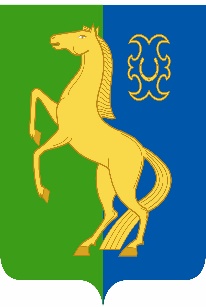 ЙӘРМӘКӘЙ  РАЙОНЫ   МУНИЦИПАЛЬ                             СОВЕТ    СЕЛЬСКОГО   ПОСЕЛЕНИЯРАЙОНЫНЫҢ   ИҪКЕ     СҮЛЛЕ   АУЫЛ                                СТАРОСУЛЛИНСКИЙ СЕЛЬСОВЕТ       СОВЕТЫ          АУЫЛ         БИЛӘМӘҺЕ                                                     МУНИЦИПАЛЬНОГО          РАЙОНА                 СОВЕТЫ                                                                           ЕРМЕКЕЕВСКИЙ     РАЙОН452195,   Иҫке Сүлле аулы,    Уҙәк  урамы,  84                                            452195, с. Старые Сулли, ул. Центральная.84тел.  2 – 63 – 73                                                                        тел.  2 – 63 –                ҠАРАР                                    № 229                                            РЕШЕНИЕ           « 24 » август  2022 й.                                                                       « 24 » августа 2022 гОб утверждении правил благоустройства территории сельского поселения Старосуллинский сельсовет муниципального района Ермекеевский район Республики Башкортостан в новой редакцииВ соответствии с Федеральным законом от 29.12.2017 № 463-ФЗ "О внесении изменений в Федеральный закон "Об общих принципах организации местного самоуправления в Российской Федерации" и отдельные законодательные акты Российской Федерации", Законом Республики Башкортостан от 25 декабря 2018 года № 41-з «О порядке определения органами местного самоуправления в Республике Башкортостан границ прилегающих территорий», Уставом сельского поселения Старосуллинский сельсовет муниципального района Ермекеевский район Республики Башкортостан, Совет сельского поселения Старосуллинский сельсовет муниципального района Ермекеевский район Республики Башкортостан РЕШИЛ:1. Утвердить Правила благоустройства территории сельского поселения Старосуллинский сельсовет муниципального района Ермекеевский район Республики Башкортостан в новой редакции согласно приложению к настоящему решению.2. Признать утратившим силу   решения Совета сельского поселения Старосуллинский сельсовет муниципального района Ермекеевский район Республики Башкортостан-   от 17.12.2018 г. № 218 «Об утверждении Правил благоустройства территории населенных пунктов сельского поселения Старосуллинский сельсовет муниципального района Ермекеевский район Республики Башкортостан»- от 20.12.2019 г. № 37 «О внесении изменений  в решение Совета сельского поселения Старосуллинский    сельсовет муниципального района Ермекеевский  район Республики Башкортостан от 17.12.2018 года №218 «Об утверждении Правил благоустройства территории населенных пунктов сельского поселения Старосуллинский  сельсовет муниципального района Ермекеевский район Республики Башкортостан»3. Администрации сельского поселения Старосуллинский сельсовет Муниципального района Ермекеевский район Республики Башкортостан в срок до 1 сентября 2022 года разработать и утвердить схему границ прилегающих территорий.4. Настоящее решение   опубликовать в средствах массовой информации и разместить в полном объеме на официальном сайте администрации сельского поселения Старосуллинский сельсовет муниципального района Ермекеевский район Республики Башкортостан в информационно-телекоммуникационной сети «Интернет» по адресу: http://starosulli.ru/5. Настоящее решение вступает в силу на следующий день после его официального опубликования.             6.Контроль за исполнением настоящего Решения возложить на постоянную комиссию Совета сельского поселения Старосуллинский сельсовет муниципального района Ермекеевский район Республики Башкортостан по развитию предпринимательства, земельным вопросам, благоустройству и экологии .         Глава сельского поселения Старосуллинский сельсовет                                                                 Абдуллин Р.Х.Приложение  к проекту решения Совета сельского поселения                                                                                   Старосуллинский сельсовет  муниципального районаЕрмекеевский район Республики Башкортостан от 24.08. 2022 № 229Правила благоустройства территории сельского поселения Старосуллинский сельсовет муниципального района Ермекеевский район Республики Башкортостан1. Общие положенияПравила благоустройства территории сельского поселения  муниципального района Ермекеевский  район Республики Башкортостан (далее - Правила) разработаны в соответствии с Гражданским кодексом Российской Федерации, Земельным кодексом Российской Федерации, Градостроительным кодексом Российской Федерации,  Жилищным кодексом Российской Федерации, Федеральным законом от 6 октября 2003 года № 131-ФЗ «Об общих принципах организации местного самоуправления в Российской Федерации», с Федерального закона от 30 марта 1999 года № 52-ФЗ "О санитарно-эпидемиологическом благополучии населения", Федерального закона от 10 января 2002 года № 7-ФЗ "Об охране окружающей среды", Федерального закона от 24 июня 1998 года № 89-ФЗ "Об отходах производства и потребления", Постановлением Правительства Российской Федерации от 3 сентября 2010 года N 681 "Об утверждении Правил обращения с отходами производства и потребления в части осветительных устройств, электрических ламп, ненадлежащие сбор, накопление, использование, обезвреживание, транспортирование и размещение которых может повлечь причинение вреда жизни, здоровью граждан, вреда животным, растениям и окружающей среде", Законом Российской Федерации от 14 мая 1993 года N 4979-1 "О ветеринарии", Кодексом Республики Башкортостан об административных правонарушениях от 23 июня 2011 года N 413-з, Законом Республики Башкортостан от 18 марта 2005 года N 162-з "О местном самоуправлении в Республике Башкортостан", Законом Республики Башкортостан от 18 июля 2011 года N 430-з "Об обеспечении покоя граждан и тишины в ночное время", Постановлением Правительства Российской Федерации от 25 апреля 2012 года N 390 "О противопожарном режиме", Постановлением Правительства Российской Федерации от 31 августа 2018 года N 1039 "Об утверждении Правил обустройства мест (площадок) накопления твердых коммунальных отходов и ведения их реестра", Постановлением Госстроя Российской Федерации от 27 сентября 2003 года N 170 "Об утверждении Правил и норм технической эксплуатации жилищного фонда", приказом Министерства строительства и жилищно-коммунального хозяйства Российской Федерации от 13 апреля 2017 года №711/пр «Об утверждении методических рекомендаций для подготовки правил благоустройства территорий поселений, городских округов, внутригородских районов».Настоящие Правила устанавливают единые и обязательные к исполнению требования в сфере благоустройства территории сельского поселения, в том числе требования к созданию, содержанию, развитию объектов и элементов благоустройства, расположенных на территории сельского поселения, содержанию зданий (включая жилые дома), сооружений и земельных участков, на которых они расположены, внешнему виду фасадов и ограждений соответствующих зданий и сооружений, устанавливают перечень работ по благоустройству (включая освещение, озеленение, уборку и содержание территории, установку указателей с наименованиями улиц и номерами домов, размещение и содержание малых архитектурных форм) и периодичность их выполнения, участия, в том числе финансового, граждан и организаций в реализации мероприятий по благоустройству территории сельского поселения, порядка участия собственников, владельцев, пользователей, арендаторов зданий (помещений в них), строений и сооружений в благоустройстве прилегающих территорий, юридических и физических лиц, являющихся собственниками, владельцами, пользователями, арендаторами, расположенных на территории сельского поселения земельных участков, зданий, строений и сооружений, в том числе для юридических лиц, обладающих указанными объектами на праве хозяйственного ведения или оперативного управления, а также требований к обеспечению чистоты и порядка на территории сельского поселения.Действие настоящих Правил не распространяется на отношения в сфере строительства, реконструкции объектов капитального строительства, а также реставрации объектов культурного наследия.Основными задачами Правил являются:а) обеспечение создания, содержания и развития объектов благоустройства;б) обеспечение доступности территорий общего пользования;в) обеспечение сохранности объектов благоустройства;г) обеспечение комфортного и безопасного проживания граждан;д) поддержание и улучшение санитарного и эстетического состояния территории сельского поселения.1.5. Организация работ по благоустройству и содержанию территории сельского поселения обеспечивается собственниками и (или) уполномоченными ими лицами, являющимися собственниками, пользователями земельных участков, зданий, строений и сооружений, если иное не установлено законодательством.1.6. В настоящих Правилах используются следующие основные понятия:Архитектурно-художественный облик территории - совокупность объемных, пространственных, колористических (цветовых) и иных решений внешних поверхностей зданий, строений, сооружений (их отдельных элементов) и элементов благоустройства, рассматриваемая с учетом окружающей застройки и планировки.Автомобильная дорога - объект транспортной инфраструктуры, предназначенный для движения транспортных средств и включающий в себя земельные участки в границах полосы отводов автомобильной дороги и расположенные на них или под ними конструктивные элементы, (дорожное полотно, дорожное покрытие и подобные элементы) и дорожные сооружения, являющиеся ее технологической частью, - защитные дорожные сооружения, искусственные дорожные сооружения, производственные объекты, элементы благоустройства автомобильных дорог.Биотуалет - переносной, передвижной или стационарный туалет камерного типа, работающий с применением специальных биодобавок для уничтожения запахов и разложения жидких бытовых отходов, мобильные туалетные кабины.Благоустройство территории - комплекс проводимых на территории муниципального образования работ и мероприятий, направленных на обеспечение и улучшение санитарного и эстетического состояния, повышение комфортности проживания, обеспечение безопасности среды проживания его жителей, а также непосредственно деятельность физических и юридических лиц, индивидуальных предпринимателей по созданию и обеспечению благоприятных условий проживания в границах муниципального образования.Брошенные транспортные средства - транспортное средство технически неисправное, разукомплектованное, непригодное к эксплуатации, от которого собственник в установленном законом порядке отказался или собственник неизвестен, и установить его законными способами не представляется возможным.Визуальная информация - информация в виде надписей, рисунков, фотографий, плакатов, объявлений, афиш, листовок, напечатанных на бумаге или изготовленных с использованием синтетических материалов, видео, типографским способом и т. п.Владелец - физическое или юридическое лицо независимо от организационно-правовой формы, индивидуальный предприниматель, имеющее в собственности или ином вещном праве имущество.Внешнее оформление сельских территорий - совокупность работ и мероприятий, направленных на улучшение внешнего облика застройки и ее территорий, обеспечение праздничного и тематического оформления населенных пунктов, оптимизации эстетического восприятия городской среды, создание неповторимого художественного облика населенных пунктов. Водные устройства - фонтаны, родники, декоративные водоемы и прочие. Водные устройства выполняют декоративно-эстетическую и природоохранную функции, улучшают микроклимат, воздушную и акустическую среду.Временные постройки - объекты, не являющиеся объектами капитального строительства, создание которых не требует выдачи разрешения на строительство (в порядке статьи 51 Градостроительного кодекса Российской Федерации), не предусматривают устройство заглубленных фундаментов, подземных помещений, не требуют подводки инженерных коммуникаций, характеризуются ограниченным сроком функционирования. К ним относятся павильоны, киоски, навесы, палатки, металлические гаражи и другие подобные постройки.Входная группа - комплекс устройств и функциональных частей благоустройства при входе в здание.Газон - не имеющая твердого покрытия поверхность земельного участка, которая может иметь ограничения в виде бортового камня (поребрика, бордюра) или иного искусственного ограничения, покрытая травянистой и или древесно-кустарниковой растительностью естественного или искусственного происхождения, либо предназначенная для озеленения.Дворовая территория - сформированная территория, прилегающая к одному или нескольким многоквартирным домам и находящаяся в общем пользовании проживающих в нем лиц, или общественным зданиям и обеспечивающая их функционирование. На дворовой территории многоквартирных домов размещаются детские площадки, места для отдыха, сушки белья, парковки автомобилей, зеленые насаждения и иные объекты общественного пользования.Домовладение - жилой дом (часть жилого дома) и примыкающие к нему и (или) отдельно стоящие на общем с жилым домом (частью жилого дома) земельном участке надворные постройки (гараж, баня (сауна), бассейн, теплица (зимний сад), помещения для содержания домашнего скота и птицы, иные объекты).Жидкие бытовые отходы (далее - ЖБО) - хозяйственно-бытовые стоки от жилых и общественных зданий, образовавшиеся в процессе производства и потребления.Зеленые насаждения - совокупность древесных, кустарниковых и травянистых растений на определенной территории.Землепользователи - лица, владеющие и пользующиеся земельными участками на праве постоянного (бессрочного) пользования или на праве безвозмездного срочного пользованияЗемляные работы - комплекс работ, связанные с нарушением элементов внешнего благоустройства и естественного ландшафта территории, включающий выемку (разработку) грунта, его перемещение, укладку с разравниванием и уплотнением грунта, а также подготовительные работы, связанные с расчисткой территории, сопутствующие работы (в том числе планировка площадей, откосов, полотна выемок и насыпей, отделка полотна).Инженерные коммуникации - сети инженерно-технического обеспечения: водопровод, канализация, отопление, трубопроводы, линии электропередачи, связи и иные инженерные сооружения, существующие, либо прокладываемые на территории сельского поселения.Информационный стенд - вид средства размещения информации (конструкция), размещаемый на территории сельского поселения, предназначенный для распространения социально значимой информации;Комплексное благоустройство территории - совокупность работ и мероприятий по благоустройству территории, включающие в себя подготовку разрешительной документации, проекта благоустройства территории, согласование и утверждение проекта, перечня мероприятий по реализации проекта благоустройства, реализация проекта до утверждения акта ввода в эксплуатацию, содержание объекта благоустройства в установленном порядке.Контейнер - стандартная емкость для сбора твердых коммунальных отходов, мусора.Контейнерная площадка - оборудованная специальным образом площадка для сбора и временного хранения твердых коммунальных отходов с установленными на ней контейнерами или бункерами-накопителями.Крупногабаритный мусор (далее - КГМ) - отходы потребления и хозяйственной деятельности (бытовая техника, мебель и др.), утратившие свои потребительские свойства, по размеру и характеру не помещающиеся в контейнер, собираемые в бункеры-накопители или размещаемые на специально отведенных площадках.Малые архитектурные формы (МАФ) - различные по характеру и назначению типы сооружений или иные объекты, дополняющие и детализирующие архитектурноградостроительную или садово-парковую композицию, а также являющиеся элементами оборудования и благоустройства (урны, скамьи, декоративные ограждения, светильники, декоративные стенки, фонтаны, беседки, вазы для цветов, монументальнодекоративные композиции, декоративные скульптуры, оборудование детских, спортивных площадок, площадок для отдыха и прочее).Места массового пребывания людей - территории, на которых возможно одновременное скопление большого количества людей: подходы к вокзалам, остановки транспорта, территории рынков, ярмарок, торговых зон, торговых центров, кинотеатров, городские площади, скверы, парки, стадионы и т.п.Места (территории) общего пользования - территории, которыми беспрепятственно пользуется неограниченный круг лиц (в том числе парки, скверы, бульвары, площади, улицы, набережные).Мусор - мелкие неоднородные сухие или влажные отходы.Наледь - тонкий слой льда, образующийся в результате таяния снега при перепадах температуры (образуется на крышах, тротуарах, дорожном полотне и т. д.).Наружное освещение - совокупность элементов, предназначенных для освещения в темное время суток улиц, площадей, парков, скверов, бульваров, дворов и пешеходных дорожек  сельского поселения.Некапитальные сооружения - сооружения сезонного или вспомогательного назначения, в том числе летние павильоны, небольшие склады, торговые павильоны из легковозводимых конструкций, металлоконструкций без заглубленных фундаментов, теплицы, парники, беседки и другие подобные сооружения, в том числе объекты мелкорозничной торговли, включая тонары, машины и прицепы, с которых ведется торговля, объекты попутного бытового обслуживания и питания, остановочные павильоны, наземные туалетные кабины, другие объекты некапитального характера.Несанкционированная свалка мусора - самовольный (несанкционированный) сброс (размещение) или складирование твердых бытовых отходов, крупногабаритного мусора, отходов производства и строительства, другого мусора, образовавшегося в процессе деятельности юридических, должностных или физических лиц на территории используемой, но не предназначенной для размещения на ней отходов.Общественные пространства (общественные пространства) - территории общего пользования, в том числе пешеходные улицы и зоны, площади, улицы, скверы, бульвары, зоны отдыха, сады, а также наземные, подземные, надземные части зданий и сооружений (галереи, пассажи, атриумы и другие), специально предназначенные для использования неограниченным кругом лиц в целях досуга, проведения массовых мероприятий, организации пешеходных потоков. Общественные территории подлежат благоустройству в соответствии с требованиями законодательства Российской Федерации и законодательства Республики Башкортостан.Объекты благоустройства - территории различного функционального назначения, на которых осуществляется деятельность по благоустройству, в том числе:детские площадки, спортивные и другие площадки отдыха и досуга;площадки автостоянок;улицы (в том числе пешеходные) и дороги;парки, скверы, иные зеленые зоны;площади, набережные и другие территории;технические зоны транспортных, инженерных коммуникаций, водоохранные зоны;контейнерные площадки и площадки для складирования отдельных групп коммунальных отходов.Объекты (средства) наружного освещения - осветительные приборы наружного освещения (светильники, прожекторы), которые могут устанавливаться на улицах, площадях, в подземных пешеходных переходах, в транспортных тоннелях, на специально предназначенных для такого освещения опорах, опорах контактной сети электрифицированного транспорта, стенах, перекрытиях зданий и сооружений, парапетах, ограждениях мостов и транспортных эстакад, на металлических, железобетонных и других конструкциях зданий, строений и сооружений и в иных местах общественного пользования;Ограждение - заградительное устройство, препятствующее проезду (заезду) автомобилей и проходу пешеходов, расположение и внешний вид которого согласован с администрацией сельского поселения.Озелененные территории - элемент благоустройства, представляющий собой покрытую травянистой, цветочной и (или) древесно-кустарниковой растительностью поверхность земельного участка, имеющую ограничение в виде бортового камня (поребрика, бордюра) и (или) граничащую с твердым покрытием пешеходных дорожек, тротуаров, проезжей частью дорог.Ордер на производство земляных работ - разрешение на производство земляных работ.Отведенная территория - земельный участок, принадлежащий юридическим или физическим лицам на праве собственности или ином вещном праве, аренды или безвозмездного срочного пользования.Отходы производства и потребления (далее - отходы) - остатки сырья, материалов, полуфабрикатов, иных изделий или продуктов, которые образовались в процессе производства или потребления, а также товары (продукция), утратившие свои потребительские свойства.Паспорт цветового решения фасадов зданий, строений, сооружений, ограждений - документ установленной формы, содержащий информацию о цветовом решении внешних поверхностей зданий, строений, сооружений, ограждений, используемых отделочных материалах, выдаваемый при проведении реконструктивных работ и капитальном ремонте. Требования к оформлению и содержанию паспорта цветового решения фасадов зданий, строений, сооружений, ограждений, форма паспорта цветового решения фасадов зданий, строений, сооружений, ограждений устанавливаются муниципальным актом.Парк - озелененная территория общего пользования, представляющая собой самостоятельный архитектурно-ландшафтный объект. В зависимости от преобладающих элементов ландшафтной композиции и функций выделяют луговой, нагорный, водный, детский, спортивный, этнографический парки и др.Пешеходные коммуникации - тротуары, аллеи, дорожки, обеспечивающие безопасное передвижение пешеходов, освещенные, обособленные от проезжей части и обустроенные с учетом особых потребностей инвалидов и других маломобильных групп населения;Площадь - большая территория, расположенная в муниципальном образовании, на пересечении нескольких дорог и улиц, имеющая твердое покрытие (асфальтобетонное, плитка и т.д.), с наличием разнообразных архитектурных форм, мемориального комплекса, являющаяся местом отдыха, проведения массовых мероприятий.Пляж - территория массового отдыха на берегу водоема с открытым плоским берегом и обустроенной частью водоема в целях безопасного купания.Повреждение зеленых насаждений - механическое, химическое и иное повреждение надземной части и корневой системы зеленых насаждений, не влекущее прекращение роста и развития.Предоставленная территория - земельный участок, предоставленный собственникам земельных участков, зданий, строений и сооружений в соответствии с действующим законодательством в границах, установленных кадастровым планом (паспортом);Прилегающая территория - территория общего пользования, которая прилегает к зданию, строению, сооружению, земельному участку в случае, если такой земельный участок образован, и границы которой определены правилами благоустройства территории муниципального образования в соответствии с порядком, установленным законом Республики Башкортостан от 25 декабря 2018 года № 41-з «О порядке определения органами местного самоуправления в Республике Башкортостан границ прилегающих территорий.Придомовая территория - земельный участок, на котором расположен многоквартирный дом, с элементами озеленения и благоустройства, иные предназначенные для обслуживания, эксплуатации и благоустройства многоквартирного дома и расположенные на указанном участке объекты. Границы и размер земельного участка, на котором расположен многоквартирный дом, определяются в соответствии с требованиями земельного законодательства о градостроительной деятельности.Разукомплектованное транспортное средство - непригодное к эксплуатации транспортное средство, на котором отсутствуют государственные регистрационные знаки.Санитарная очистка территории - комплекс организационных и технических мероприятий по сбору, транспортировке и размещению отходов производства и потребления, образующихся на территории населенных мест.Санитарное содержание территорий - комплекс мероприятий, направленных на обеспечение экологического и санитарно-эпидемиологического благополучия населения.Свалка - территория местонахождения отходов производства и потребления, твердых коммунальных отходов и крупногабаритного мусора, использование которых в течение обозримого срока не предполагается.Сквер - компактная озелененная территория, предназначенная для повседневного кратковременного отдыха и транзитного пешеходного передвижения населения.Складирование отходов - деятельность, связанная с упорядоченным размещением отходов в помещениях, сооружениях, на отведенных для этого участках территории в целях контролируемого хранения в течение определенного интервала времени.Смет - собранный с проезжей части улицы или тротуара в лотковую зону мелкий мусор, состоящий из грунтово-песчаных наносов, пыли, опавших листьев, стекла и бумаги.Содержание автомобильных дорог - комплекс работ по поддержанию надлежащего технического состояния автомобильных дорог, оценке технического состояния, а также по организации и обеспечению безопасности дорожного движения.Содержание объектов благоустройства - поддержания в надлежащем техническом, физическом, эстетическом состоянии объектов благоустройства, их отдельных элементов в соответствии с эксплуатационными требованиями.Содержание территории - комплекс мероприятий, проводимых на отведенной и прилегающей территориях, связанный с поддержанием чистоты и порядка на земельном участке.Сосульки - обледеневшая жидкость в виде удлиненного конуса, образовавшаяся при стоке с крыш, козырьков, балконов, водосточных труб и т. д.Средства наружной рекламы и информации - конструкции для размещения рекламной (рекламные конструкции, рекламоносители) и (или) нерекламной (вывески) информации, предназначенной для неопределенного круга лиц. К ним относятся различные носители рекламных и информационных сообщений, присоединенные к зданиям, сооружениям, земельным участкам, транспортным средствам и иным объектам и рассчитанные на визуальное восприятие, а именно: крышные установки, панно, щитовые установки, электронные табло, экраны, кронштейны, маркизы, штендеры, перетяжки, строительные сетки, проекционное и иное, предназначенное для проекции рекламы на любые поверхности, оборудование, воздушные шары, аэростаты и т. п.Твердое покрытие - дорожное покрытие в составе дорожных одежд.Текущий ремонт зданий и сооружений - систематически проводимые работы по предупреждению преждевременного износа конструкций, отделки (в том числе окраски), инженерного оборудования, а также работы по устранению мелких повреждений и неисправностей.Тротуар - элемент дороги, предназначенный для движения пешеходов и примыкающий к проезжей части или отделенный от нее газоном.Уборка территорий - виды деятельности, связанные со сбором, вывозом в специально отведенные места отходов производства и потребления, другого мусора, снега, мероприятия, направленные на обеспечение экологического и санитарно-эпидемиологического благополучия населения и охрану окружающей средыУлица - обустроенная или приспособленная и используемая для движения транспортных средств и пешеходов полоса земли либо поверхность искусственного сооружения, находящаяся в пределах населенных пунктов.Уничтожение зеленых насаждений - повреждение зеленых насаждений, повлекшее прекращение роста и развития.Управляющая организация - организация (или индивидуальный предприниматель), осуществляющая управление многоквартирным домом и его обслуживание независимо от организационно-правовой формы (управляющая организация, товарищество собственников жилья (ТСЖ), жилищно-строительный кооператив (ЖСК).Уход за зелеными насаждениями - система мероприятий, направленных на содержание и выращивание зеленых насаждений.Участники деятельности по благоустройству:а)	население сельского поселения, которое формирует запрос на благоустройство и принимает участие в оценке предлагаемых решений. В отдельных случаях жители сельского поселения участвуют в выполнении работ. Жители могут быть представлены общественными организациями и объединениями;б)	представители органов местного самоуправления, которые формируют техническое задание, выбирают исполнителей и обеспечивают финансирование в пределах своих полномочий;в)	хозяйствующие субъекты, осуществляющие деятельность на территории сельского поселения, которые могут участвовать в формировании запроса на благоустройство, а также в финансировании мероприятий по благоустройству;г)	представители профессионального сообщества, в том числе ландшафтные архитекторы, специалисты по благоустройству и озеленению, архитекторы и дизайнеры, разрабатывающие концепции и проекты благоустройства, рабочую документацию;д)	исполнители работ, специалисты по благоустройству и озеленению, в том числе возведению малых архитектурных форм;е)	иные лица.Фасад здания - наружная сторона здания или сооружения. Различают главный фасад, уличный фасад, дворовой фасад, боковой фасад.Частное домовладение - совокупность принадлежащих гражданину на праве частной собственности жилого дома, подсобных построек (гаража, сарая, теплиц и др.), расположенных на обособленном земельном участке, находящемся во владении и пользовании у соответствующего лица на основании права собственности или на ином законном основании.Элементы благоустройства территории - декоративные, технические, планировочные, конструктивные устройства, элементы озеленения и ландшафта, различные виды оборудования и оформления, в том числе фасадов зданий, строений, сооружений, малые архитектурные формы, некапитальные нестационарные строения и сооружения, информационные щиты и указатели, наружная реклама и информационные материалы, используемые как составные части благоустройства.Элементы благоустройства элементы озеленения;покрытия;ограждения (заборы);водные устройства;уличное коммунально-бытовое и техническое оборудование;игровое и спортивное оборудование;элементы освещения;средства размещения информации и рекламные конструкции;малые архитектурные формы;некапитальные нестационарные сооружения;элементы объектов капитального строительства.Остальные термины и определения, используемые в настоящих Правилах, используются в значениях, закрепленных законодательством Российской Федерации.1.7. Требования настоящих Правил распространяются на физических лиц, индивидуальных предпринимателей и юридических лиц независимо от их организационно-правовой формы, находящихся на территории поселения и обязательны для применения в пределах утвержденных границ поселения.1.8 Содержание и уборка зданий, строений, сооружений, временных объектов и отведенных территорий, на которых они расположены, а также прилегающих территорий, за исключением зданий (включая жилые дома), строений, сооружений, временных объектов и территорий, содержание которых обеспечивают физические, юридические лица и индивидуальные предприниматели в соответствии с законодательством и настоящими Правилами, осуществляется администрацией муниципального образования сельского поселения Старосуллинский сельсовет муниципального района Ермекеевский район Республики Башкортостан  в пределах средств, предусмотренных на эти цели в бюджете муниципального образования.2. Общие требования к состоянию общественных пространств, состоянию и облику зданий различного назначения и разной формы собственности, к имеющимся в муниципальном образовании объектам благоустройства и их отдельным элементам.2.1 В качестве приоритетных объектов благоустройства необходимо выбирать активно посещаемые или имеющие очевидный потенциал для роста пешеходных потоков территории населенного пункта, с учетом объективной потребности в развитии тех или иных общественных пространств, экономической эффективности реализации и планов развития муниципального образования.2.2 Привлекать лиц, осуществляющих предпринимательскую деятельность, в реализацию комплексных проектов благоустройства на стадии проектирования общественных пространств, подготовки технического задания, выбора зон для благоустройства.2.3 При создании элементов озеленения учитывать принципы организации комфортной пешеходной среды, комфортной среды для общения, насыщения востребованных жителями общественных пространств элементами озеленения, а также создания на территории зеленых насаждений благоустроенной сети пешеходных и велосипедных дорожек, центров притяжения людей.2.4 При благоустройстве водных устройств необходимо учитывать принципы организации комфортной среды для общения, гармонии с природой в части оборудования востребованных жителями общественных пространств водными устройствами, развития благоустроенных центров притяжения людей.2.5 При планировке общественных пространств и дворовых территорий предусматривать специальные препятствия в целях недопущения парковки транспортных средств на газонах.2.6 Пешеходные дорожки и тротуары в составе активно используемых общественных пространств предусматривать шириной, позволяющей избежать образования толпы.2.7 Проекты благоустройства территорий общественных пространств разрабатывать на основании предварительных предпроектных исследований, определяющих потребности жителей и возможные виды деятельности на данной территории. Использовать для реализации проекты, обеспечивающие высокий уровень комфорта пребывания, визуальную привлекательность среды, экологическую обоснованность рассматривающие общественные пространства как места коммуникации и общения, способные привлекать посетителей, и обеспечивающие наличие возможностей для развития предпринимательства.2.8 Перечень конструктивных элементов внешнего благоустройства на территории общественных пространств муниципального образования включает: твердые виды покрытия, элементы сопряжения поверхностей, озеленение, скамьи, урны и малые контейнеры для мусора, уличное техническое оборудование, осветительное оборудование, оборудование архитектурно-декоративного освещения, носители информации, элементы защиты участков озеленения (металлические ограждения, специальные виды покрытий и т.п.).2.9 На территории общественных пространств необходимо размещение произведений декоративно-прикладного искусства, декоративных водных устройств.2.10 Территорию общественных пространств на территориях жилого назначения необходимо разделить на зоны, предназначенные для выполнения определенных функций: рекреационная, транспортная, хозяйственная и т.д. При ограничении по площади общественных пространств на территориях жилого назначения допускается учитывать расположенных в зоне пешеходной доступности функциональные зоны и площади.3.  Формы и механизмы участия жителей поселения в принятии и реализации решений по благоустройству территории поселения 3.1. Для осуществления участия жителей в процессе принятия решений и реализации проектов по благоустройству на территории поселения применяются следующие формы общественного участия: - совместное определение целей и задач по развитию территории, инвентаризация проблем и потенциалов среды;- определение основных видов активностей, функциональных зон и их взаимного расположения на выбранной территории;- обсуждение и выбор типа оборудования, некапитальных объектов, малых архитектурных форм, включая определение их функционального назначения, соответствующих габаритов, стилевого решения, материалов;- консультации в выборе типов покрытий с учетом функционального зонирования территории;- консультации по предполагаемым типам озеленения;- консультации по предполагаемым типам освещения и осветительного оборудования;- одобрение проектных решений участниками процесса проектирования и будущими пользователями, включая местных жителей, собственников соседних территорий и других заинтересованных лиц;- осуществление общественного контроля над процессом эксплуатации территории (включая как возможность для контроля со стороны любых заинтересованных сторон, так и формирование рабочей группы, общественного совета проекта либо наблюдательного совета проекта для проведения регулярной оценки эксплуатации территории).3.2. При реализации проектов по благоустройству обеспечивается информирование общественности о планирующихся изменениях и возможности участия в этом процессе.3.3. Информирование осуществляется:- на официальном сайте Администрации сельского поселения Старосуллинский сельсовет в информационно-телекоммуникационной сети «Интернет» по адресу: www.avdon-sp.ru и иных интернет-ресурсах;- путем вывешивания афиш и объявлений на информационных досках, расположенных в непосредственной близости к проектируемому объекту, а также на специальных стендах на самом объекте; в наиболее посещаемых местах (общественные и торгово-развлекательные центры, иные наиболее посещаемые места), на площадке проведения общественных обсуждений (в зоне входной группы, на специальных информационных стендах);- в социальных сетях.3.4. Формы общественного участия направлены на наиболее полное включение заинтересованных сторон в проектирование изменений на территории поселения, на достижение согласия по целям и планам реализации проектов в сфере благоустройства территории поселения.3.5. Открытое обсуждение проектов по благоустройству организуется на этапе формулирования задач проекта и по итогам каждого из этапов проектирования.3.6. Механизмы общественного участия:- обсуждение проектов по благоустройству в интерактивном формате с применением современных групповых методов работы;- анкетирование, опросы, интервьюирование, картирование, проведение фокус-групп, работа с отдельными группами жителей поселения, организация проектных семинаров, проведение дизайн-игр с участием взрослых и детей, проведение оценки эксплуатации территории;- осуществление общественного контроля за реализацией проектов.По итогам встреч, совещаний и иных мероприятий формируется протокол об их проведении.3.7. Реализация проектов по благоустройству осуществляется с учетом интересов лиц, осуществляющих предпринимательскую деятельность.Участие лиц, осуществляющих предпринимательскую деятельность, в реализации проектов по благоустройству может заключаться:- в оказании услуг посетителям общественных пространств;- в приведении в соответствие с требованиями настоящих Правил фасадов, в том числе размещенных на них вывесок, объектов, принадлежащих лицам, осуществляющим предпринимательскую деятельность;- в строительстве, реконструкции, реставрации объектов недвижимости;- в производстве и размещении элементов благоустройства;- в комплексном благоустройстве отдельных территорий, прилегающих к территориям, благоустраиваемым за счет средств бюджета поселения;- в организации мероприятий, обеспечивающих приток посетителей на создаваемые общественные пространства;- в организации уборки благоустроенных территорий, предоставлении средств для подготовки проектов;- в иных формах.3.8. При проектировании объектов благоустройства обеспечивается доступность общественной среды для маломобильных групп населения.Проектирование, строительство, установка технических средств и оборудования, способствующих передвижению маломобильных групп населения, осуществляются в соответствии с проектной документацией при строительстве, реконструкции объектов.Организация работ по комплексному благоустройству территорий поселенийАдминистрация сельского поселения за счет средств бюджета сельского поселения обеспечивает:благоустройство и содержание (территорий общего пользования): проезжей части улиц, площадей, скверов, парков, остановок общественного транспорта, пешеходных территорий и иных территорий, за исключением территорий, благоустройство которых обязаны осуществлять юридические лица, физические лица, индивидуальные предприниматели в соответствии с действующим законодательством и настоящими Правилами;содержание объектов внешнего благоустройства, являющихся собственностью сельского поселения, а также иных объектов благоустройства населенных пунктов, находящихся на территории сельского поселения, до определения их принадлежности и оформления права собственности;организацию мероприятий по озеленению сельского поселения.Проведение иных мероприятий по благоустройству территории сельского поселенияв соответствии с законодательством и настоящими Правилами. Собственники, арендаторы и иные правообладатели зданий, строений и сооружений обеспечивают использование указанных объектов в соответствии с их функциональным назначением, содержание их конструктивных элементов в исправном состоянии, проведение текущих и капитальных ремонтов по собственной инициативе и, при необходимости, по предписаниям уполномоченных органов в установленном законодательством порядке.Здания, строения, сооружения и временные объекты должны содержаться в надлежащем техническом и санитарном состоянии, а также в соответствии с требованиями к архитектурному облику.Запрещается осуществление мероприятий по реконструкции, переоборудованию (переустройству) зданий и их конструктивных элементов без получения разрешений, предусмотренных действующим законодательством, устройство пристроев, навесов и козырьков, крепление к зданиям (их конструктивным элементам) различных растяжек, кронштейнов, вывесок, рекламных конструкций, плакатов, указателей, флагштоков и других устройств.При планировочной организации и благоустройстве территории поселения необходимо предусматривать беспрепятственный доступ к зданиям и сооружениям инвалидов и других групп населения с ограниченными возможностями передвижения и их сопровождающих, а также специально оборудованные места для маломобильных групп населения в соответствии с требованиями строительных норм и правил.Повреждения конструктивных элементов зданий, влияющие на их прочностные характеристики, должны устраняться немедленно. Повреждения водоотводящей системы, системы внешнего освещения, прочих внешних элементов (номерных знаков, растяжек, кронштейнов, вывесок, рекламных конструкций и тому подобного) должны устраняться в течение 5 дней с момента повреждения.Порядок уборки и содержания территории сельского поселения, включая перечень работ по благоустройству5.1. В случае, если законом или настоящими Правилами не установлено иное, границы прилегающих территорий с целью их уборки, санитарного содержания и благоустройства определяются в порядке, установленном п. 5.1.1. – 5.1.2. настоящих Правил.5.1.1. Если иное не установлено договорами пользования земельного участка (договором аренды, безвозмездного срочного пользования, разрешение на использование), минимальное расстояние до внешней границы прилегающей территории определяются от внешних границ здания, строения, сооружения, ограждения строительной площадки, не капитального нестационарного сооружения, земельного участка, ограждения по периметру на расстояние:1) для отдельно стоящих НТО (включая киоски, торговые остановочные комплексы, павильоны) - 15 метров;2) для индивидуальных жилых домов - 10 метров от периметра внешнего ограждения, а со стороны въезда (входа) - до проезжей части дороги;3) для многоквартирных домов границы придомовой (прилегающей) территории определяются следующим образом:а) если границы земельного участка под домом сформированы в соответствии с действующим законодательством, то граница прилегающей территории определяется в пределах 15 метров по периметру от границ земельного участка, на котором расположен данный дом с элементами озеленения и благоустройства, но не более 15 метров от границ дома.б) если границы земельного участка под домом не сформированы в соответствии с действующим законодательством, то внешняя часть границ прилегающей территории определяется в пределах 15 метров по периметру от границ дома.4) для нежилых помещений, располагающихся на первых этажах жилых многоквартирных домов - 10 метров от внешней стены нежилого помещения по ширине внешней стены со стороны входной группы;5) железнодорожные пути, проходящие в черте сельского поселения, в пределах полосы отчуждения, откосы, насыпи, переезды, переходы через пути убираются силами и средствами предприятий, учреждений, эксплуатирующих данные сооружения;6) для автостоянок - 10 метров от внешней границы автостоянки, а в случае наличия ограждения - 10 метров от ограждения;7) для автозаправочных станций, автогазозаправочных станций - 15 метров от границы отведенной территории;8) для промышленных, производственных объектов - 20 метров от внешней стены объекта, а при наличии ограждения - 20 метров от ограждения;9) для строящихся объектов капитального строительства - 15 метров от ограждения строительной площадки;10) для отдельно стоящих тепловых, трансформаторных подстанций, зданий, строений и сооружений инженерно-технического назначения на территориях общего пользования - 10 метров от внешней стены указанных объектов;11) для гаражных, гаражно-строительных кооперативов - 25 метров от границы отведенной территории;12) для садоводческих, огороднических некоммерческих объединений граждан - 10 метров от границы отведенной территории;13) для наземных, надземных инженерных коммуникаций - 5 метров от внешних границ таких коммуникаций;14) для рекламных конструкций - 5 метров в радиусе от основания;15) для иных нежилых зданий, строений, сооружений, не имеющих ограждения, - на половину расстояния между зданием, строением, сооружениями и соседними объектами капитального строительства, а в случае отсутствия соседних зданий - 25 метров от внешней границы соответствующей стены;16) для иных нежилых зданий, строений, сооружений, имеющих ограждение, - 25 метров от ограждения.Для объектов, не установленных в подпунктах 1 - 16 настоящего пункта, минимальные расстояния от объекта до внешней границы прилегающей территории принимаются 15 метров.Определенные согласно настоящего пункта прилегающие территории могут включать в себя тротуары, озелененные территории (за исключением территорий особо охраняемых природных территорий), зеленые насаждения, малые архитектурные формы, но ограничиваются краем проезжей части автомобильной дороги общего пользования, линией пересечения с внешней частью границы прилегающей территорией другого здания, строения, сооружения. При установлении границ прилегающей территории максимальное расстояние от здания, строения, сооружения, земельного участка или ограждения до внешней границы прилегающей территории не может превышать установленные выше минимальные расстояния более чем на 30%.5.1.2. Границы прилегающей территории определяются с учетом следующих особенностей:1) границы территории, прилегающей к зданиям, строениям, сооружениям, под которыми не образованы земельные участки, не имеющие ограждающих устройств (ворота, калитки, шлагбаумы, в том числе автоматические, и декоративные ограждения (заборы), определяются по периметру от фактических границ указанных зданий, строений, сооружений;2) границы территории, прилегающей к зданиям, строениям, сооружениям, под которыми не образованы земельные участки, имеющие ограждающие устройства, определяются по периметру от указанных устройств;3) границы территории, прилегающей к зданиям, строениям, сооружениям, у которых определены технические или санитарно-защитные зоны, определяются в пределах указанных зон;4) границы территории, прилегающей к земельному участку, границы которого сформированы в соответствии с законодательством, определяются от границ такого земельного участка;5) границы территории, прилегающей к земельному участку, занятому гаражными, гаражно-строительными кооперативами, садоводческими, огородническими некоммерческими объединениями граждан, определяются от границ земельного участка такого объединения, а в случае, если границы земельного участка, составляющего имущество общего пользования не сформированы – от границы крайних земельных участков объединений и товариществ;6) в случае совпадения (наложения) границ территорий, прилегающих к зданиям, строениям, сооружениям, земельным участкам, границы прилегающих территорий устанавливаются на равном удалении от указанных объектов.7) в случае если здание, строение, сооружение, земельный участок, в отношении которых определяется внешняя часть границы прилегающей территории, граничат с охранной, санитарно-защитной зоной, зоной охраны объектов культурного наследия и иной зоной, установленной в соответствии с законодательством Российской Федерации, внешняя часть границ прилегающей территории такого здания, строения, сооружения, земельного участка не должна пересекать границы указанных зон.5.1.3. Границы прилегающей территории отображаются на схеме границ прилегающей территории.Подготовка схемы границ прилегающей территории осуществляется Администрацией сельского поселения.5.1.4. Решение о подготовке схемы границ прилегающих территорий принимается Администрацией сельского поселения.В решении о подготовке схемы границ прилегающих территорий должны содержаться:1) порядок и сроки проведения работ по подготовке проекта схемы границ прилегающих территорий;2) условия финансирования работ по подготовке схемы границ прилегающих территорий.5.1.5. Подготовка схемы границ прилегающих территорий осуществляется Администрацией сельского поселения либо иными лицами, привлекаемыми Администрацией сельского поселения на основании муниципального контракта, заключенного в соответствии с Федеральным законом от 5 апреля 2013 года N 44-ФЗ "О контрактной системе в сфере закупок товаров, работ, услуг для обеспечения государственных и муниципальных нужд".5.1.6. Схема границ прилегающих территорий представляет собой текстовую часть и графическое изображение границ прилегающей территории.При подготовке схемы границ прилегающей территории учитываются материалы и сведения:1) утвержденных документов территориального планирования;2) правил землепользования и застройки;3) проектов планировки территории;4) землеустроительной документации;5) положения об особо охраняемой природной территории;6) о зонах с особыми условиями использования территории;7) о земельных участках общего пользования и территориях общего пользования, красных линиях;8) о местоположении границ прилегающих земельных участков;9) о местоположении зданий, сооружений (в том числе размещение которых предусмотрено государственными программами Российской Федерации, государственными программами Республики Башкортостан, адресными инвестиционными программами), объектов незавершенного строительства.5.1.7. В текстовой части схемы границ прилегающей территории приводятся:1) местоположение прилегающей территории, кадастровый номер объекта, обслуживаемого прилегающей территорией (адрес здания, строения, сооружения, земельного участка, в отношении которого устанавливаются границы прилегающей территории (при его наличии), либо обозначение места расположения данных объектов с указанием наименования (наименований) и вида (видов) объекта (объектов);2) сведения о собственнике и (или) ином законном владельце здания, строения, сооружения, земельного участка, а также уполномоченном лице (наименование (для юридического лица), фамилия имя, отчество (если имеется) (для индивидуального предпринимателя, физического лица), место нахождения, почтовый адрес, контактные телефоны (если имеется)). 3) проектная площадь прилегающей территории, образуемой в соответствии со схемой границ прилегающей территории; 4) наличие объектов (в том числе благоустройства), расположенных на прилегающей территории, с их описанием;5) площадь озелененной территории с указанием состава озеленения;6) изображение границ прилегающей территории, условные обозначения, примененные при подготовке изображения;7) сведения об утверждении схемы границ прилегающей территории.5.1.8. Проектная площадь прилегающей территории вычисляется с использованием технологических и программных средств, в том числе с использованием сервисов и возможностей Публичной кадастровой карты Росреестра Российской Федерации.5.1.9. Графическая часть схемы прилегающей территории составляется с использованием системы координат, применяемой при ведении Единого государственного реестра недвижимости.5.1.10. Схема границ прилегающих территорий утверждается Администрацией сельского поселения. Актуализация схемы границ прилегающих территорий осуществляется с учетом поступивших заявлений об изменении границ прилегающих территорий от заинтересованных лиц.5.1.11. Форма схемы границ прилегающей территории приведена в приложении 1 к настоящим Правилам.5.1.12. Утвержденные схемы границ прилегающей территории, подлежат опубликованию в порядке, установленном для официального опубликования муниципальных правовых актов и размещаются на официальном сайте Администрации сельского поселения в информационно-телекоммуникационной сети Интернет.5.1.13. На период до утверждения схемы границ прилегающей территории, а также в случае, если в утвержденной схеме содержатся неактуальные сведения (вследствие смены собственника, владельца или пользователя объекта недвижимости, вследствие создания или демонтажа элементов благоустройства и иных изменений, влекущих изменение границ или сведений в схеме границ прилегающей территории), при определении границ прилегающих территорий и лиц, ответственных за благоустройство прилегающих территорий физические и юридические лица, органы государственной власти и местного самоуправления обязаны руководствоваться настоящими Правилами.5.2.  Собственники помещений в многоквартирном жилом доме несут бремя содержания придомовой (прилегающей) территории самостоятельно, в случае выбора способа управления многоквартирным домом управляющей организацией, товариществом собственников жилья либо жилищным кооперативом или иным специализированным потребительским кооперативом – организации, управляющие жилищным фондом за счет собственных средств.Если иное не установлено договором, законом или настоящими правилами, ответственность за содержание и уборку прилегающей территории несут собственники, пользователи и владельцы объектов капитального строительства, земельных участков, объектов торговли и иных объектов, в отношении которых настоящими правилами установлены границы прилегающей территории.	Руководители предприятий торговли, общественного питания и сферы быта и услуг независимо от форм собственности и ведомственной подчиненности, по согласованию обеспечивают уборку прилегающей территории своих объектов.	Запрещается складировать тару и запасы товаров у киосков, палаток, павильонов мелкорозничной и оптовой торговли и магазинов, а также использовать для складирования прилегающие к ним территории. Запрещается осуществлять торговлю на загрязненной территории.Ответственность за организацию и производство уборочных работ возлагается:За ручную уборку земельных участков, на которых размещены отдельно стоящиерекламные конструкции, и прилегающей территории в радиусе 5 метров - на владельцев рекламных конструкций. Запрещается складировать мусор на прилегающей территории.За уборку, благоустройство, поддержание чистоты территорий, въездов и выездов автомобильных заправочных станций (АЗС), автомоечных постов, заправочных комплексов и прилегающих территорий и подъездов к ним - на владельцев указанных объектов. В целях противопожарной безопасности проводить регулярный покос травы, подрезку кустарников и деревьев с немедленным удалением отходов (после проведения указанных работ). Покос травы осуществлять при высоте травяного покрова (не белее 15 см). Запрещается складировать отходы (травы, древесных отходов и т.п.) на прилегающей территории. Запрещается складировать снежные валы и отходы на прилегающей территории.За уборку и очистку территорий, отведенных для размещения и эксплуатации линий электропередач, газовых, водопроводных и тепловых сетей - на собственников (владельцев) указанных сетей и линий электропередач. В случае, если указанные в данном пункте сети являются бесхозяйными, уборку и очистку территорий осуществляет организация, с которой заключен договор об обеспечении сохранности и эксплуатации бесхозяйного имущества.За содержание и уборку территорий автостоянок - на юридических или физических лиц, индивидуальных предпринимателей, за которыми закреплены данные объекты согласно проекту или другим правоустанавливающим документам. Запрещается складировать снежные валы, отходы, различного рода мусор на прилегающей территории.За содержание территорий и вывоз отходов с территории, относящейся к гаражностроительному кооперативу (ГСК), садоводческим некоммерческим товариществам (СНТ) и огородническим некоммерческим товариществам (ОНТ), возлагается на председателей соответствующих кооперативов и товариществ, если другое не определено договорными обязательствами.За уборку и очистку остановок, на которых расположены некапитальные и капитальные объекты торговли и представления услуг, осуществляют владельцы некапитальных и капитальных объектов торговли и предоставления услуг в границах прилегающих территорий, если иное не установлено договорами аренды земельного участка.В случае, если данные объекты являются бесхозяйными, уборку и очистку территорий осуществляет организация, с которой заключен договор об обеспечении сохранности и эксплуатации бесхозяйного имущества. Уборка и очистка канав, кюветов, труб и дренажей, предназначенных для отвода поверхностных или грунтовых вод с улиц, дворов и тротуаров, а также дождеприемных колодцев должна производиться предприятиями, с которыми администрация сельского поселения заключила договор.Содержание кюветов, водопропускных труб, расположенных вдоль индивидуальных жилых домов, осуществляется собственниками (владельцами) этих домов.Ведомственные водоотводные сооружения обслуживаются соответствующими ведомствами.Владельцы, арендаторы, концессионеры подземных коммуникаций и сооружений обязаны содержать люки (крышки) колодцев, дождеприемных решеток в исправном состоянии по установленным правилам безопасности люков смотровых колодцев и камер, ливнеприемников (дождеприемников).Коммуникационные колодцы, на которых разрушены крышки или люки, должны быть в течение часа ограждены собственниками, арендаторами, концессионерами сетей, обозначены соответствующими предупреждающими знаками и заменены в сроки не более 1 дня.Наличие открытых люков не допускается.Не допускаются засорение, заливание решеток и смотровых колодцев, ограничивающие их пропускную способность. Профилактическое обследование смотровых колодцев и их очистка производятся подрядчиком (исполнителем), с которым заключен муниципальный контракт (договор).Складирование нечистот на проезжую часть улиц, тротуары и газоны запрещается.При плановых работах на инженерных сетях сброс канализационных стоков производится в ближайшие колодцы фекальной канализации, водопроводной воды и воды из тепловых сетей - в ливневую канализацию (при ее наличии). Сброс воды на дорогу запрещается.Ликвидация последствий утечек выполняется силами и за счет владельцев, арендаторов, концессионеров поврежденных инженерных сетей.Не допускается подтопление улиц, зданий, сооружений, образование наледей от утечки воды из-за неисправности водопроводных, канализационных устройств, систем, сетей и сооружений, а также сброс, откачка или слив воды на газоны, тротуары, улицы и дворовые территорииЭксплуатация и содержание в надлежащем санитарно-техническом состоянии водоразборных колонок, в том числе их очистка от мусора, льда и снега, а также обеспечение безопасных подходов к ним возлагаются на собственников (владельцев), арендаторов, концессионеров этих колонок.Промышленные организации обязаны создать защитные зеленые полосы, ограждать жилые кварталы от производственных сооружений, благоустраивать и содержать в исправности и чистоте выезды из организации и строек на улицы.Юридические лица, физические лица, индивидуальные предприниматели при производстве ремонтно-строительных и восстановительных работ, работ, проводимых на территориях без твердого покрытия (карьеров, площадок складирования кормов, материалов и т.д.), обеспечивают уборку остатков строительных материалов, грунта, мусора, образованных в процессе работ, а также с прилегающие территории, а так же следят за чистотой подъездных путей и автотранспорта в целях недопущения загрязнения прилегающих улиц и территории сельского поселения.Запрещается выезд транспортных средств с площадок, на которых проводятся строительные работы, без предварительной мойки колес и кузовов, создающих угрозу загрязнения территории сельского поселения.Физические и юридические лица, индивидуальные предприниматели, осуществляющие деятельность по оказанию услуг по ремонту автотранспорта и шиномонтажа на территории сельского поселения должны иметь:обозначенное, специально отведённое обустроенное место для сбора и временного хранения использованных автопокрышек и деталей машин, ртутьсодержащих ламп, отработанных масел;договор на утилизацию использованных автопокрышек со специализированной организацией, имеющей лицензию на соответствующий вид деятельности, договоры на вывоз отходов 1-4 класса опасности.Запрещается: вывозить использованные автопокрышки, ртутьсодержащие лампы, нефтесодержащие и иные опасные отходы на санкционированные места размещения отходов (контейнерные площадки).Юридические и физические лица, индивидуальные предприниматели и другие хозяйствующие субъекты, осуществляющие на территории населенного пункта деятельность, связанную с посещением населения, в том числе таких объектов, как строительные площадки на период строительства объектов, предприятия торговли, общественного питания, оптовые, мелкооптовые, вещевые, продуктовые склады, рынки, ярмарки, автозаправочные станции, автостоянки, автомойки, станции технического обслуживания автомобилей, парки культуры и отдыха, зоны отдыха и пляжи, объекты коммунально-бытового назначения, обязаны обеспечить наличие на закрепленных территориях стационарных туалетов (или биотуалетов при отсутствии канализации) как для сотрудников, так и для посетителей.Ответственность за содержание туалетов (биотуалетов) возлагается на его владельца или обслуживающую организацию.Переполнение туалетов (биотуалетов) фекалиями не допускается.Туалеты (биотуалеты) должны находиться в технически исправном состоянии. Ремонт и техническое обслуживание туалетов (биотуалетов) производится владельцами или обслуживающей организацией по мере необходимости.Организаторы массовых мероприятий обеспечивают установку биотуалетов, контейнеров, урн в необходимых количествах согласно СанПиН.Надлежащее санитарное содержание сельских кладбищ обеспечивает администрация сельского поселения по договору со специализированными организациями.В целях предотвращения засорения улиц, площадей, скверов и других общественных мест отходами и мусором устанавливаются специально предназначенные для их временного хранения емкости малого размера (урны, баки), установленного образца, а при необходимости устанавливаются контейнеры.Обязательна установка урн у остановочных павильонов маршрутного пассажирского транспорта общего пользования, пешеходных переходов через улицы, у всех входов в здания образовательных, медицинских, культурно-спортивных, культовых и ритуальных учреждений, магазинов, салонов, ателье, парикмахерских, у входов на территорию автостоянок, рынков и торговых комплексов. Урны должны содержаться в исправном и опрятном состоянии, очищаться по мере накопления мусора, но не реже одного раза в сутки, мойка урн - периодически по мере необходимости, но не реже одного раза в месяц в летний период.Установка емкостей для временного хранения отходов производства и потребления и их очистка осуществляются лицами, ответственными за уборку соответствующих территорий.В целях обеспечения чистоты и порядка на территории сельского поселения запрещается:сброс мусора, иных отходов вне специально отведенных для этого мест, в том числе сброс гражданами на территориях объектов благоустройства мелких отходов (оберток, тары, упаковок и т.п.) вне контейнеров для сбора отходов и урн;сбрасывать мусор из окон зданий, из транспортных средств;сброс гражданами на территориях объектов благоустройства окурков вне урн;размещение, сброс бытового и строительного мусора, металлического лома, отходов производства, тары, ветвей деревьев, листвы в не отведенных под эти цели местах;вывоз снега, льда, мусора, твердых бытовых отходов, крупногабаритного мусора, строительного мусора, смета и иных отходов в не отведенные для этого места;самовольное нанесение надписей и графических изображений (граффити), вывешивание, установка, размещение и расклеивание объявлений, вывесок, указателей, афиш, плакатов, листовок, печатных и иных информационных материалов, в том числе носящих рекламный характер в не установленных для этого местах без согласования с органами местного самоуправления;загрязнение территории поселения, объекта благоустройства, связанное с эксплуатацией и ремонтом транспортного средства, мойкой транспортного средства вне специально отведенного места;парковка автотранспортных средств во дворах многоквартирных домов вне специально отведенных парковочных площадок (в том числе у подъездов домов, на газонах, детских, спортивных, бельевых площадках), а также проезд транспортных средств через указанные территории;проезд или стоянка транспортного средства на газонах, на озелененных территориях (природных и благоустроенных), в том числе на газонах, цветниках, озелененных площадках придомовых (прилегающих) территорий многоквартирных домов, а также нахождение механических транспортных средств на территории парков, скверов, детских и спортивных площадок;самовольная установка блоков, столбов, ограждений и других сооружений, ограждений на проезжей части автомобильной дороги в целях резервирования места для остановки, стоянки транспортного средства, закрытия или сужения проезжей части автомобильной дороги;размещение транспортных средств, препятствующее механизированной уборке автомобильных дорог и вывозу мусора, отходов;самовольная установка железобетонных блоков, столбов, ограждений и других сооружений во внутриквартальных проездах;размещение, хранение материалов, сырья, продукции, товаров, тары, механизмов, оборудования вне специально установленных мест;самовольное разведение костров и сжигание мусора (включая смет, листву, порубочные остатки, тары), иных отходов (резинотехнических, пластмассовых изделий) на территории сельского поселения;откачивание воды на проезжую часть автомобильных дорог;сброс сточных вод и жидких бытовых отходов в водные объекты, дороги, полосы отвода дорог, тротуары и на рельеф местности;перевозка грунта, мусора, сыпучих строительных материалов, легкой тары, листвы, деревьев без покрытия брезентом или другим материалом, исключающим загрязнение атмосферного воздуха и дорог;повреждать или уничтожать урны, фонари уличного освещения, памятники и другие малые архитектурные формы; повреждение либо уничтожение газонов, деревьев, кустарников, цветников, дорожек и площадок, растительного слоя почвы; размещение (хранение) разукомплектованных (неисправных) транспортных средств, механизмов вне специально отведенных для этих целей мест или земельных участков, находящихся в пользовании владельцев указанных транспортных средств; сгребание листвы, грязи к комлевой части деревьев, кустарников; мойка, ремонт, техническое обслуживание транспортных средств и механизмов, а также их заправка у водоразборных колонок, на тротуарах, детских и спортивных площадках, участках с зелеными насаждениями, в прибрежной защитной полосе и водоохраной зоне водоемов (включая искусственно созданные); мойка автомашин, слив топлива и масел, регулировка звукового сигнала, тормозов и двигателя на придомовых (прилегающих) территориях; выпас скота и домашней птицы в парках, скверах и других общественных местах; купание в неустановленных местах; производство строительных, ремонтных, в том числе земляных, работ, требующих выдачи разрешения, без соответствующих разрешений; самовольное занятие территории поселения, в том числе под склады, гаражи, киоски, лотки, овощные ямы, голубятни, огороды, складирование мусора; самовольное переоборудование фасадов зданий, инженерных сооружений, павильонов, киосков, ограждений и других объектов; содержание средств наружной информации (указатели и т.д.), элементов праздничного оформления в ненадлежащем состоянии (наличие дефектов внешнего вида и т.д.); размещение отходов, строительного и коммунального мусора, складирование дров, угля, сена, иного имущества собственниками жилых домов за границами землепользования. Привезенная древесина и другой материал должны быть убраны в течение 7 дней; нарушение тишины и покоя граждан в период с 23.00 до 7.00 часов в помещениях и на территориях, защищаемых от шумовых воздействий; нарушение установленных органами государственной власти правил охраны жизни людей на водных объектах; установка и использование официальных символов (герба, флага и гимна) Российской Федерации, Республики Башкортостан, муниципального образования Ермекеевский район Республики Башкортостан, сельского поселения не в порядке, установленном законодательством Российской Федерации, Республики Башкортостан, нормативными правовыми актами органов местного самоуправления.6. Обращение с коммунальными отходами. Требования к местам и устройствам для накопления твердых коммунальных отходов (контейнерные площадки).   6.1.	По вопросам об обращении с отходами следует руководствоваться Федеральным законом от 24.06.1998 №89-ФЗ «Об отходах производства и потребления».6.2.  Производственные отходы I - III классов опасности, биологические отходы, медицинские, радиологические, ртутьсодержащие изделия собираются и утилизируются в порядке, установленном действующим законодательством Российской Федерации.6.3.	На территории поселения разрешаются следующие способы сбора ТКО для последующего вывоза и утилизации:- посредством контейнерных площадок на улицах, где сложившаяся застройка позволяет их разместить в соответствии с «Санитарными правилами содержания территории населенных мест» и СНиП 2.07.01-89*. Градостроительство. Планировка и застройка городских и сельских поселений, при наличии согласований с организациями владельцами подземных коммуникаций; - «поквартирный» (тарный) прием ТКО на улицах, где сложившаяся застройка поселения не позволяет разместить контейнеры в соответствии с «Санитарными правилами содержания территории населенных мест»;6.4. Расположение контейнерных площадок определяется территориальной схемой обращения с отходами.Количество, объем и тип контейнеров, устанавливаемых на контейнерных площадках, определяются ответственными за содержание контейнерных площадок лицами с учетом установленных нормативов накопления твердых коммунальных отходов и в соответствии с требованиями законодательства в области санитарно-эпидемиологического благополучия человека и иного законодательства Российской Федерации.6.5. Контейнерная площадка должна располагаться на уровне земли на твердом, прочном, легко очищаемом покрытии, которое способно выдерживать установку и выкатывание контейнеров без повреждения, и таким образом, чтобы на ней не скапливались поверхностные воды.6.6. Контейнерная площадка должна регулярно очищаться от снега и льда, отходов, размещенных за пределами контейнеров, и подвергаться уборке (санитарной обработке).6.7. Контейнерные площадки должны быть оборудованы крышей, не допускающей попадания в контейнеры атмосферных осадков, за исключением случаев, когда контейнеры оборудованы крышкой.6.8. Контейнерные площадки должны быть огорожены с трех сторон.6.9. Лицо, ответственное за содержание контейнерных площадок, обязано обеспечить на таких площадках размещение информации, в том числе контактной, о региональном операторе по обращению с твердыми коммунальными отходами, собственнике площадок, порядке размещения твердых коммунальных отходов по видам в контейнеры различной цветовой индикации, а также другой существенной информации.6.10. Контейнеры должны быть в технически исправном состоянии, покрашены.6.11.	Окраска всех металлических мусоросборников должна производиться собственником не менее 1 раза в год.6.12. В местах массового посещения населения и у входа в них (парки, зоны отдыха, дворы, остановки пассажирского транспорта, магазины, предприятия общественного питания и бытового обслуживания населения, учреждения и другие общественные места) должны быть установлены урны. 6.13. Очистка урн должна производиться по мере их заполнения, но не реже одного раза в день, мойка урн – по мере загрязнения. Окраску урн следует возобновлять не реже одного раза в год.Содержание урн, включая их установку, очистку и окраску, осуществляется собственниками зданий, возле которых они установлены, а также физическими или юридическими лицами, ответственными за уборку территории, на которой находятся урны.6.14. Накопление отработанных ртутьсодержащих ламп производится отдельно от других видов отходов в порядке, определённом муниципальным правовым актом уполномоченного органа, принятым в соответствии с Постановлением Правительства Российской Федерации от 03.09.2010 № 681 «Об утверждении Правил обращения с отходами производства и потребления в части осветительных устройств, электрических ламп, ненадлежащие сбор, накопление, использование, обезвреживание, транспортирование и размещение которых может повлечь причинение вреда жизни, здоровью граждан, вреда животным, растениям и окружающей среде».6.15. Не допускается самостоятельное обезвреживание, использование и размещение отработанных ртутьсодержащих ламп потребителями отработанных ртутьсодержащих ламп, а также их накопление в местах, являющихся общим имуществом собственников помещений многоквартирного дома.6.16. Ответственность за организацию сбора и своевременного удаления отходов с контейнерных площадок, мест временного накопления несет собственник контейнерных площадок, если иное не предусмотрено законом или договором.Переполнение контейнеров отходами не допускается.6.17. Для сбора жидких бытовых отходов (в случае отсутствия централизованного канализования) собственники (пользователи) домовладений (в т.ч. квартир в многоквартирных домах), организаций всех форм собственности обязаны обустроить на земельном участке, находящемся в собственности или ином праве владения, специально оборудованные водонепроницаемые отстойники с выгребом.6.18. Строительство выгребных ям производится с соблюдением установленных нормативными документами требований, обеспечивающих их герметичность.6.19.	Ответственность за техническое состояние и содержание неканализованных уборных, мусоросборников возлагается на физические и юридические лица, в собственности, аренде или ином вещном праве либо в управлении которых находится жилищный фонд.6.20. Содержание контейнерных площадок, мест установки бункеров-накопителей на придомовой территории, выгребных ям (в домах, не имеющих канализации) возлагается на собственников помещений многоквартирного дома, управляющую организацию (при осуществлении управления многоквартирным домом по договору управления), товарищество собственников жилья, жилищный, жилищно-строительный кооператив, иной специализированный кооператив.На территории индивидуальной жилой застройки ответственность за содержание контейнерной площадки, выгребных ям и мест установки бункеров-накопителей возлагается на собственника, землевладельца, землепользователя, арендатора земельного участка.6.21. Собственники, владельцы, пользователи, арендаторы зданий (помещений), строений и сооружений, организации, осуществляющие обслуживание жилищного фонда (товарищество собственников жилья, жилищный, жилищно-строительный кооператив или иной специализированный потребительский кооператив, управляющая организация (при осуществлении управления многоквартирным домом по договору управления)), гаражно-строительные кооперативы, собственники, арендаторы земельных участков, землевладельцы, землепользователи, собственники индивидуальных жилых домов:-  обеспечивают своевременный вывоз ТКО и крупногабаритного мусора, путем заключения договоров со специализированными организациями. Не допускается хранение ТКО в открытых контейнерах в теплое время года (при температуре воздуха более +5°С) более одних суток (ежедневный вывоз), в холодное время года (при температуре ниже -5°С) – более трех суток;-  обеспечивают вывоз жидких нечистот по договорам или разовым заявкам организациями, имеющими специальный транспорт;-  обеспечивают свободный подъезд к контейнерам, контейнерным площадкам и выгребным ямам (в зданиях, не имеющих канализации);-  обеспечивают содержание контейнеров для сбора ТКО, урн, выгребных ям (в зданиях, не имеющих канализации) в исправном состоянии, исключающем их переполнение и загрязнение территорий;-  обеспечивают своевременную очистку и дезинфекцию урн, контейнеров и контейнерных площадок, выгребных ям (в зданиях, не имеющих канализации);-  производят своевременную окраску и мойку контейнеров и контейнерных площадок, выгребных ям (в зданиях, не имеющих канализации).Сбор крупногабаритных отходов должен осуществляться на контейнерных площадках, предназначенных для сбора коммунальных отходов. Сбор крупногабаритных отходов также может осуществляться в специальный автотранспорт, осуществляющий вывоз отходов по установленному графику.6.22. На территории сельского поселения запрещается:- сбрасывать крупногабаритные, а также строительные отходы в контейнеры и на контейнерные площадки для сбора коммунальных (бытовых) отходов;- складировать отходы на лестничных клетках жилых домов;-  размещать, складировать тару в неустановленных местах;- устанавливать контейнеры для сбора коммунальных (бытовых) отходов на проезжей части улиц, внутриквартальных проездов, тротуарах, пешеходных территориях, газонах и в проходных арках домов;- сжигать все виды отходов на придомовой территории, на контейнерных площадках и в мусоросборниках (за исключением использования для сжигания специальных установок, применение которых согласовано в установленном порядке);- создание препятствий для осуществления ручной или механизированной уборки территории, а также для подъезда к контейнерным площадкам механических транспортных средств в целях сбора и вывоза мусора в результате использования, хранения, размещения личного или иного имущества, а также выполнения работ хозяйственно-бытового назначения.6.23. Лица, разместившие отходы производства и потребления в несанкционированных местах, обязаны за свой счет организовать сбор и транспортировку на санкционированный объект размещения отходов, а при необходимости - рекультивацию земельного участка.В случае невозможности установления виновников возникновения несанкционированных свалок мусора и иных загрязнений территорий к их ликвидации по согласованию привлекаются хозяйствующие субъекты и физические лица, в собственности, владении или пользовании которых находятся указанные территории.7. Уборка территории сельского поселения в зимний период.7.1. С 16 октября по 15 апреля устанавливается период зимней уборки территории сельского поселения (далее - зимняя уборка). В зависимости от погодных условий указанный период может быть изменен по решению администрации сельского поселения.Зимняя уборка предусматривает дополнительные требования по уборке в установленный период времени и не снимает с хозяйствующих субъектов обязанности производить уборку территорий объектов от мусора, иных загрязнений.7.2. Мероприятия по подготовке уборочной техники к работе в зимний период проводятся подрядчиками (исполнителями), с которыми заключен муниципальный контракт (договор), юридическими лицами, индивидуальными предпринимателями, за которыми закреплены соответствующие территории, в срок до 1 октября текущего года.Организации, отвечающие за уборку территории поселения (эксплуатационные и подрядные организации), в срок до 1 октября должны обеспечить завоз, заготовку и складирование необходимого количества противогололёдных материалов.7.3. При уборке дорог в парках, лесопарках, скверах, бульварах и других зеленых зонах допускается временное складирование снега, не содержащего химических реагентов, на заранее подготовленные для этих целей площадки при условии сохранности зеленых насаждений и обеспечения оттока талых вод.7.4. В зимний период дорожки, лавки, скамейки, урны и прочие элементы малых архитектурных форм (МАФ), а также пространство перед ними и с боков, подходы к ним должны быть очищены от снега и наледи.7.5. Технология и режимы производства уборочных работ на проезжей части улиц и проездов, тротуаров и придомовых территорий должны обеспечить беспрепятственное движение транспортных средств и пешеходов независимо от погодных условий.7.6. При производстве зимней уборки запрещается:выдвигать или перемещать на проезжую часть улиц и проездов снег, счищаемый с внутриквартальных проездов, придомовых территорий, территорий предприятий, организаций, строительных площадок, торговых объектов, гаражно-строительных кооперативов;применение технической соли и жидкого хлористого кальция в качестве противогололедного реагента на тротуарах, посадочных площадках остановок городского пассажирского транспорта, в парках, скверах, дворах и прочих пешеходных и озелененных зонах.7.7. Прилегающие территории, тротуары, проезды должны быть очищены от снега и наледи (гололеда). Уборку снега, обработку противогололедными реагентами следует начинать немедленно с началом снегопада или появления наледи (гололеда).При возникновении наледи (гололёда) допускается обработка песком.7.8. Снег, счищаемый с дворовых территорий и внутриквартальных дорог, разрешается складировать на территориях дворов в местах, не препятствующих свободному проезду транспорта и движению пешеходов. Не допускается повреждение зелёных насаждений при складировании снега.Складирование снега на внутридворовых территориях должно предусматривать отвод талых вод.7.9. В зимний период собственниками и (или) иными законными владельцами зданий, строений, сооружений, нестационарных объектов либо уполномоченными ими лицами, лицом, ответственным за эксплуатацию здания, строения, сооружения должна быть обеспечена организация очистки их кровель от снега, наледи и сосулек.Очистка кровель зданий, строений, сооружений, нестационарных объектов на сторонах, выходящих на пешеходные зоны, от снега, наледи и сосулек должна производиться немедленно по мере их образования с предварительной установкой ограждения опасных участков.Крыши с наружным водоотводом необходимо периодически очищать от снега, не допуская накопления его по толщине более 30 сантиметров.7.10. Очистка крыш зданий, строений, сооружений, нестационарных объектов от снега, наледи со сбросом его на тротуары допускается только в светлое время суток с поверхности ската кровли, обращенного в сторону улицы. Сброс снега с остальных скатов кровли должен производиться на внутренние дворовые территории. Перед сбросом снега необходимо провести охранные мероприятия, обеспечивающие безопасность прохода жителей и движения пешеходов. Сброшенные с кровель снег, наледь и сосульки должны немедленно вывозиться собственником или иным законным владельцем здания, строения, сооружения, нестационарного объекта либо уполномоченным им лицом, лицом, ответственным за эксплуатацию здания, строения, сооружения.Запрещается сбрасывать снег, наледь, сосульки и мусор в воронки водосточных труб.При сбрасывании снега, наледи, сосулек с крыш должны быть приняты меры, обеспечивающие полную сохранность деревьев, кустарников, воздушных линий уличного электрического освещения, растяжек, рекламных конструкций, светофорных объектов, дорожных знаков, линий связи.8. Уборка территории сельского поселения в летний период.8.1. Период летней уборки устанавливается с 16 апреля по 31 октября. В случае резкого изменения погодных условий по решению уполномоченного органа сроки проведения летней уборки могут изменяться. Мероприятия по подготовке уборочной техники к работе в летний период проводятся до 1 апреля.8.2. Летняя уборка территории поселения предусматривает очистку от мусора и иных отходов производства и потребления, опавшей листвы, сухой травянистой растительности, сорной растительности, коры деревьев, порубочных остатков деревьев и кустарников, покос травы при превышении растительностью 15 сантиметров от поверхности земли, обрезку поросли, а также установку, ремонт, окраску урн и их очистку по мере заполнения. Работы проводятся юридическими и физическими лицами, индивидуальными предпринимателями, ответственными за соответствующие территории.8.3. Подметание дорог и проездов осуществляется с их предварительным увлажнением.8.4. В период листопада сгребание и вывоз опавшей листвы на газонах производятся вдоль элементов улично-дорожной сети и на дворовых территориях. Сгребание листвы к комлевой части деревьев и кустарников запрещается.8.5. Проезжая часть должна быть полностью очищена от всякого вида загрязнений.8.6. Тротуары и расположенные на них остановочные павильоны общественного транспорта, обочины дорог должны быть полностью очищены от грунтово-песчаных наносов и мусора.8.7. Подметание дворовых территорий, внутридворовых проездов и тротуаров осуществляется механизированным способом или вручную. 8.8. Металлические ограждения, дорожные знаки и указатели должны быть промыты.8.9. На территории поселения запрещается выжигание сухой растительности.8.10. Владельцы земельных участков обязаны:8.10.1. Не допускать выжигание сухой растительности, соблюдать требования экологических, санитарно-гигиенических, противопожарных правил и нормативов.8.10.2. Принимать меры по обеспечению надлежащей охраны используемых земель для исключения несанкционированного поджога сухой растительности или случайного возгорания, вызванного климатическими факторами.8.10.3. Регулярно проводить противопожарные мероприятия, обеспечивать наличие первичных средств пожаротушения.8.11. При производстве летней уборки запрещается:сбрасывать смет и мусор на территории с зелеными насаждениями, на придомовые территории, в смотровые колодцы, колодцы дождевой канализации и реки;производить сброс мусора, травы, листьев на проезжую часть и тротуары;вывоз мусора, твердых бытовых отходов, крупногабаритного мусора, строительного мусора, смета и иных отходов в не отведенные для этого места;засорение и засыпка водоемов, загрязнение прилегающих к ним территорий, устройство запруд;несанкционированная свалка мусора на не отведенных и (или) прилегающих территориях;самовольное разведение костров и сжигание мусора, листвы, тары, отходов, резинотехнических изделий.9. Санитарная очистка и содержание территорий многоквартирных домов.9.1. Ответственность по содержанию и уборке многоквартирного дома и придомовой (прилегающей) территории несут собственники помещений в многоквартирном жилом доме, а в случае выбора способа управления многоквартирным домом управляющая организация, товарищество собственников жилья либо жилищного кооператива или иного специализированного потребительского кооператива (далее - организации, управляющие жилищным фондом).9.2. Внутриквартальные территории должны содержаться в чистоте и порядке, обеспечивающем беспрепятственное движение пешеходов и подъезд транспорта. Дворовые территории, на которых расположены жилые многоквартирные дома, должны содержаться в соответствии с утвержденными в установленном порядке правилами и нормами технической эксплуатации жилищного фонда (в части, касающейся требований по содержанию придомовой территории).9.3. Уборка территорий многоэтажной застройки производится с периодичностью и в сроки, которые установлены правилами и нормами технической эксплуатации жилищного фонда.9.4. Управляющие компании многоквартирными домами, товарищества собственников жилья и собственники помещений в МКД, выбравшие непосредственный способ управления, обеспечивают:ежедневную уборку от отходов производства и потребления, мусора, снега и льда (наледи);обработку противогололедными материалами покрытий внутридворовой проезжей части дорог, тротуаров, проездов, пешеходных территорий;установку и содержание в чистоте и технически исправном состоянии контейнерных площадок, контейнеров для всех видов отходов, урн для мусора, скамеек, малых архитектурных форм;уборку, мойку и дезинфекцию контейнеров и контейнерных площадок;отвод дождевых и талых вод;обеспечение сохранности зеленых насаждений и уход за ними;восстановление территорий после проведения строительных, ремонтных, земляных работ;очистку водоотводных канав на прилегающих территориях жилых домов.косьбу травы и уборку территорий, на которых расположены зеленые насаждения. Высота травяного покрова на газонах не должна превышать 15 см., скошенная трава с территории удаляется в течение трех суток со дня проведения скашивания.9.5. На придомовых территориях многоквартирных домов запрещается:- хранить мусор на придомовой территории более 3 суток;- загромождать и засорять придомовые территории металлическим ломом, строительным и бытовым мусором, брошенными, разукомплектованными, бесхозными транспортными средствами и другими материалами;- устанавливать (размещать, вкапывать) на внутридворовых проездах искусственные заграждения в виде различных конструкций из материалов, препятствующих движению пешеходов и транспортных средств, в том числе специализированных транспортных средств и карет скорой медицинской помощи;- устанавливать железобетонные блоки, столбики, ограждения, шлагбаумы и другие конструкции и сооружения, предназначенные для организации парковочных мест автотранспорта, в том числе на участках с зелеными насаждениями придомовых территорий;- образовывать свалки вокруг контейнерных площадок;- стирать ковры, вещи, мыть автомашины, автобусы, прицепы и другие технические средства.9.6. Крыши, карнизы, балконы, лоджии, козырьки, водосточные трубы зданий в зимний период должны своевременно освобождаться от нависшего снега и наледи, которые угрожают жизни и безопасности граждан. При выполнении работ по очистке крыш, карнизов, водосточных труб от нависшего снега и наледи прилегающие к зданиям участки тротуаров и пешеходных дорожек должны иметь ограждения и (или) быть обозначены предупреждающими знаками.9.7. Снег, счищаемый с придомовых территорий допускается складировать на придомовых территориях в местах, не препятствующих свободному проезду автотранспорта и движению пешеходов.9.8. Детские и спортивные площадки должны:иметь планировку поверхности с засыпкой песком неровностей в летнее время, регулярно подметаться.очищаться от снега в зимнее время.содержаться в надлежащем техническом состоянии, быть покрашены.9.9. Окраску ограждений и строений на детских и спортивных площадках следует производить не реже 1 раза в год.9.10. Ответственность за содержание детских и спортивных площадок и обеспечение безопасности на них возлагаются на собственников площадок, если иное не предусмотрено законом или договором.9.11. Требования к игровому и спортивному оборудованию, установленному на придомовой территории:Игровое оборудование должно быть сертифицировано, соответствовать требованиям санитарно-гигиенических норм, быть удобным в технической эксплуатации, эстетически привлекательным.Спортивное оборудование должно быть предназначено для различных возрастных групп населения и размещаться на спортивных, физкультурных площадках.Спортивное оборудование в виде физкультурных снарядов и тренажеров должно иметь специально обработанную поверхность, исключающую получение травм, (в том числе отсутствие трещин, сколов).9.12. На придомовых территориях многоквартирных домов запрещается:стоянка транспортных средств (в том числе разукомплектованных) на спортивных и детских площадках, газонах, озелененных территориях, участках без твердого покрытия в зонах застройки многоквартирных жилых домов, у газовых распределителей, электрораспределительных подстанций или стоянка транспортных средств (в том числе разукомплектованных) на проезжей части дворовых территорий, препятствующая механизированной уборке и вывозу бытовых отходов, за исключением случаев использования транспортных средств в целях выполнения аварийных работ;мойка транспортных средств, слив топлива и масел, регулирование звуковых сигналов, тормозов и двигателей транспортных средств.10. Санитарная очистка и содержание территорий индивидуальной жилой застройки.10.1. Владельцы жилых домов в микрорайонах индивидуальной застройки на своих земельных участках и придомовых территориях в длину - в пределах границ их участков, в ширину - до середины улицы, переулка, проезда обеспечивают поддержание чистоты и порядка, уборку и очистку кюветов и водоотводных канав на прилегающих территориях, проводить покос травы. 10.2. Владельцы индивидуальных домов обязаны:- содержать в порядке земельный участок в пределах землеотвода и обеспечивать надлежащее санитарное состояние прилегающей территории, производить уборку ее от мусора;- постоянно поддерживают в исправном состоянии жилые дома, другие постройки, ограждения, систематически производить их окраску;- осуществлять восстановление разрушающихся домов и надворных построек либо их снос;- пришедшие в негодность вследствие пожара либо истечения срока их эксплуатации жилые постройки, сараи и другие сооружения огораживаются забором, разбираются и очищаются от мусора их собственниками, если иное не предусмотрено действующим законодательством;- иметь на жилом доме номерной знак и поддерживать его в исправном состоянии;- обустраивать и очищать канавы, трубы для стока воды на прилегающей территории для обеспечения отвода талых и дождевых вод для предупреждения подтопления жилой застройки;- содержать в порядке зеленые насаждения в пределах землеотвода, производить санитарную обрезку кустарников и деревьев, спил старовозрастных ветхих деревьев, не допускать посадок деревьев в охранной зоне газопроводов, кабельных и воздушных линий электропередач и других инженерных сетей;- восстановить территорию общего пользования после проведения строительных, ремонтных, земляных работ;-  обеспечивать вывоз отходов по договору со специализированной организацией;-  складировать отходы только в специально отведенных для этого местах (контейнерных площадках);-  поддерживать в надлежащем санитарном состоянии прилегающие к домовладению территории, производить на ней покос травы, высота травяного покрова не должна превышать 15 см.;-  обеспечивать своевременную очистку выгребов, подъезд к ним ассенизационного транспорта;10.3. Владельцам индивидуальных жилых домов запрещается:- складировать на прилегающей территории (вне предоставленного земельного участка) строительные материалы, грунт, оборудование, металлический лом, разукомплектованный транспорт, вагончики, временные гаражи и иные движимые вещи;- самовольно возводить хозяйственные и вспомогательные постройки на прилегающей территории (дровяные сараи, будки, гаражи, голубятни, теплицы и т.д.) без получения соответствующего разрешения в органах исполнительной власти.10.4. На прилегающей территории индивидуальных жилых домов, землях общего пользования запрещается:накапливать мусор, загромождать и засорять территории металлическим ломом, строительным и бытовым мусором, домашней утварью и другими материалами;сливание воды на тротуары, газоны, проезжую часть дороги, а при производстве аварийных работ разрешается только по специальным отводам, или шлангам в близлежащие колодцы фекальной или ливневой канализации по согласованию с владельцами коммуникаций и с возмещением затрат на работы по водоотведению сброшенных стоков;запрещается препятствование прохождению сточных вод, в том числе путем демонтажа, засыпания и бетонирования водостоков;сжигание мусора (включая смет, листву, порубочные остатки).11. Порядок содержания и эксплуатации объектов благоустройства.К объектам благоустройства относятся территории различного функционального назначения, на которых осуществляется деятельность по благоустройству: детские, спортивные площадки, площадки отдыха и досуга, площадки автостоянок, парки, скверы, зеленые зоны, площади, водоохранные зоны, контейнерные площадки и площадки для складирования отдельных групп коммунальных отходов.11.1. Детские игровые площадки.11.1.1. Детские площадки предназначены для игр и активного отдыха детей разных возрастов. Требования, устанавливаемые к детским площадкам, должны соответствовать законодательству Российской Федерации в области технического регулирования, законодательству Российской Федерации и Республики Башкортостан о социальной защите инвалидов, нормативно-техническим документам Российской Федерации, а также нормам, установленным настоящими Правилами благоустройства.11.1.2. Детские площадки должны быть изолированы от транзитного пешеходного движения, проездов, разворотных площадок, площадок для установки мусоросборников, участков постоянного и временного хранения автотранспортных средств. Подходы к детским площадкам запрещается организовывать с проезжей части.11.1.3. Перечень элементов благоустройства территории на детской площадке включает: различные виды покрытия, элементы сопряжения поверхности площадки с газоном, озеленение, игровое оборудование, скамьи и урны, осветительное оборудование.11.1.4. Игровое оборудование должно соответствовать требованиям санитарногигиенических норм, быть удобным в технической эксплуатации, эстетически привлекательным.11.2. Спортивные площадки.11.2.1. Спортивные площадки предназначены для занятий физкультурой и спортом всех возрастных групп населения, они проектируются в составе территорий жилого и рекреационного назначения, участков спортивных сооружений, участков общеобразовательных школ. Разработка проектов спортивных площадок ведется в зависимости от вида специализации площадки. Расстояние от границы площадки до мест хранения легковых автомобилей должно соответствовать действующим санитарным правилам и нормам.11.2.2. Спортивное оборудование в виде физкультурных снарядов и тренажеров должно иметь специально обработанную поверхность, исключающую получение травм, (в том числе отсутствие трещин, сколов).11.2.3. Озеленение площадок рекомендуется размещать по периметру. Запрещается применять деревья и кустарники, дающие большое количество летящих семян, обильно плодоносящих и рано сбрасывающих листву. Для ограждения площадки возможно применять вертикальное озеленение.11.3. Площадки для отдыха и досуга.11.3.1. Площадки для отдыха и проведения досуга взрослого населения должны размещаться на участках жилой застройки, на озелененных территориях жилой группы и микрорайона, в парках и лесопарках.11.3.2. Перечень элементов благоустройства на площадке для отдыха, включает: твердые виды покрытия, элементы сопряжения поверхности площадки с газоном, озеленение, скамьи для отдыха, скамьи и столы, урны, осветительное оборудование.11.4. Площадки автостоянок, парковки.11.4.1. На территории сельского поселения предусматриваются следующие виды автостоянок: кратковременного и длительного хранения автомобилей, уличные (в виде парковок на проезжей части), внеуличные (в виде "карманов" и отступов от проезжей части), гостевые (на участке жилой застройки), для хранения автомобилей населения, приобъектные (у объекта или группы объектов), прочие (грузовые, перехватывающие и др.).Парковки (парковочные места) в границах населенных пунктов создаются и используются в порядке, установленном Федеральным законом от 08.11.2007 № 257-ФЗ «Об автомобильных дорогах и о дорожной деятельности в Российской Федерации и о внесении изменений в отдельные законодательные акты Российской Федерации», Федеральным законом от 29.12.2017 № 443-ФЗ «Об организации дорожного движения в Российской Федерации и о внесении изменений в отдельные законодательные акты Российской Федерации».11.4.2. Запрещается проектировать размещение площадок автостоянок в зоне остановок пассажирского транспорта, организация заездов на автостоянки должна быть не ближе 15 м от конца или начала посадочной площадки.11.4.3. Обязательный перечень элементов благоустройства территории на площадках автостоянок включает: твердые виды покрытия, элементы сопряжения поверхностей, разделительные элементы, осветительное оборудование.11.4.4. Покрытие площадок проектируется аналогичным покрытию транспортных проездов.11.4.5. При планировке общественных пространств и дворовых территорий предусматривать специальные препятствия в целях недопущения парковки транспортных средств на газонах.11.4.6. Юридические и физические лица, являющиеся владельцами транспортных средств, должны не допускать оставление (хранение) технически неисправных транспортных средств на территориях общего пользования и других, не предназначенных для этих целей местах. Оставление (хранение) технически исправных транспортных средств допускается в местах, специально отведенных (имеющих твёрдое покрытие) для стоянки транспортных средств.11.4.7. Размещение и стоянка личного автотранспорта на придомовых и внутриквартальных территориях допускается в один ряд и должно обеспечить беспрепятственное продвижение уборочной и специальной техники.11.4.8. При организации открытых парковок на придомовых территориях многоквартирных домов необходимо соблюдать следующий порядок:принятие решения по организации парковочных мест на общем собрании собственников помещений многоквартирного дома в соответствии с Жилищным кодексом РФ, с ведением протокола общего собрания;разработка схемы планировочной организации земельного участка многоквартирного дома с размещением планируемой парковки в соответствии с нормативными требованиями;получение архитектурно-планировочных требований (АПТ) для организации парковки в администрации района. За получением АПТ могут обращаться представители ТСЖ, ЖСК либо управляющие компании, за которыми закреплен соответствующий многоквартирный дом.11.4.9. Основные требования к размещению открытых парковок на придомовой территории:расстояние от границ открытой парковки до окон жилых домов должно отвечать требованиям нормативов градостроительного проектирования;минимальный размер одного парковочного места должен составлять 2,5 х 5,0 метров, расстояние между рядами автомобилей должно составлять не менее 7,0 м (при парковке автомобилей под углом 90° к проезду);размещение парковки не должно сужать существующий проезд к жилому дому, создавать препятствий для проезда автомашин экстренных служб к многоквартирному дому, а также проезда к другим зданиям и сооружениям при отсутствии альтернативного проезда к данным объектам;открытая автопарковка должна иметь твердое покрытие из асфальтобетона или бетонной плитки и спланирована с учетом отвода поверхностных вод с придомовой территории. При невозможности отвода поверхностного стока с придомовой территории допускается щебеночное или галечное покрытие парковки с применением армирующей пластиковой сетки с последующей трамбовкой;допускается ограждение парковки по периметру высотой не более 0,8 м. ограждение отдельных парковочных мест не допускается.11.4.10. Размещение и (или) хранение спецтехники и грузового автотранспорта, в т.ч. частного, допускается только в гаражах, на автостоянках или специально отведенных местах.11.4.11. На территории сельского поселения запрещается:размещение и (или) хранение любого автотранспорта и специальной техники вне специально отведенных мест, а так же на газонах, озелененных территориях; территориях имеющих зеленые насаждения; детских, спортивных и игровых площадках; теплотрассах, тепловых камерах, люках и водоприемниках ливневой канализации, газовых, водопроводных и канализационных колодцах, пожарных гидрантах, в местах, препятствующих проезду автомобилей, проходу пешеходов, уборке территории, проезду спецтранспорта и мусороуборочных машин к подъездам, мусоросборникам и мусорным контейнерам, в местах, затрудняющих вход и выход в подъезды жилых домов;мойка, чистка, проведение ремонтных, профилактических, сезонных работ (связанных с загрязнением территории) транспортных средств на территории сельского поселения, в том числе: во дворах, у водоразборных колонок, колодцев, на тротуарах, газонах, детских спортивных и игровых площадках, с фасадов частных домовладений, за исключением специально отведенных мест;самовольное обустройство автомобильных стоянок и автомобильных парковок, огораживание территории общего пользования любыми видами ограждений (шлагбаумами, столбами, проволокой, тросами, использованными автопокрышками и т.д., а также засыпка газонов под площадки с использованием строительных материалов);заезд и парковка транспортных средств, размещение объектов строительного или производственного оборудования на газонах, озелененных территориях, цветниках, детских и спортивных площадках, в том числе в зимний период.заправка топливом, ремонт и мойка автотранспорта вне специально оборудованных для этих целей мест.осуществление проезда по газонам, на территориях скверов, парков и территориях зелёных насаждений, если это не разрешено схемой проезда, согласованной с администрацией сельского поселения.11.5. Велосипедные пути для беспрепятственного передвижения на велосипеде.11.5.1. Перечень элементов комплексного благоустройства велодорожек должен включать: твердый тип покрытия, элементы сопряжения поверхности велодорожки с прилегающими территориями.11.5.2. На велодорожках, размещаемых вдоль улиц и дорог, должно быть освещение, на рекреационных территориях - озеленение вдоль велодорожек.11.5.3. Для эффективного использования велосипедного передвижения должны применяться следующие меры:маршруты велодорожек, интегрированные в единую замкнутую систему;комфортные и безопасные пересечения веломаршрутов на перекрестках пешеходного и автомобильного движения (например, проезды под интенсивными автомобильными перекрестками);снижение общей скорости движения автомобильного транспорта в районе, чтобы велосипедисты могли безопасно пользоваться проезжей частью;организация безбарьерной среды в зонах перепада высот на маршруте;организация велодорожек не только в прогулочных зонах, но и на маршрутах, ведущих к зонам транспортно-пересадочных узлов (ТПУ) и остановках внеуличного транспорта;безопасные велопарковки с ответственным хранением в зонах ТПУ и остановок внеуличного транспорта, а также в районных центрах активности.11.6. Строительные площадки.Лица, осуществляющие строительство, реконструкцию и капитальный ремонт объектов капитального строительства на территории сельского поселения обязаны:11.6.1. Обустроить строительную площадку в подготовительный период в соответствии с проектом организации строительства до начала основных работ.11.6.2. Установить по периметру строительной площадки сплошное ограждение (забор) не менее 2 метров. В ограждениях необходимо предусмотреть минимальное количество проездов. Проезды, как правило, должны выходить на второстепенные улицы и оборудоваться шлагбаумами или воротами. Ограждения должны содержаться в чистом и исправном состоянии. Повреждения ограждений необходимо устранять в течение суток с момента повреждения.11.6.3. Установить на границе участка строительства информационный щит, доступный для обозрения с прилегающей к участку строительства территории и содержащий графическое изображение строящегося объекта, информацию о наименовании объекта, названии застройщика (заказчика), исполнителя работ (подрядчика, генподрядчика), фамилии, должности и номерах телефонов ответственного производителя работ по объекту, сроках начала и окончания работ.11.6.4. Оборудовать и обозначить указателями и знаками пути объезда транспорта и прохода пешеходов (пешеходные галереи, настилы, перила, мостки, обустроенные объезды, дорожные знаки и т. д.), обеспечить аварийное освещение и освещение опасных мест. Пути пешеходного прохода должны учитывать беспрепятственный проезд маломобильных групп населения.11.6.5. Оборудовать благоустроенные внеплощадочные подъездные пути к строительной площадке с обеспечением выезда на существующие автомобильные дороги с твердым покрытием. Подъездные пути должны обеспечивать проведение механизированной уборки (выполняются в твердом покрытии) и исключить вынос грязи за пределы строительной площадки.11.6.6. Оборудовать выезды со строительных площадок пунктами мойки и очистки колес транспортных средств, исключающими вынос грязи, грунта, бетонной смеси и мусора на проезжую часть автомобильных дорог. Запрещается вынос грунта и грязи колесами автотранспорта на проезжую часть автомобильных дорог.11.6.7. Выполнить работы по установке источников обеспечения строительной площадки водой, устройству постоянных и временных внутриплощадочных проездов и инженерных сетей, необходимых на время строительства и предусмотренных проектом организации строительства.11.6.8. Разместить на территории строительной площадки бытовые и подсобные помещения для рабочих и служащих, биотуалеты, временные здания и сооружения производственного и складского назначения в соответствии с проектной документацией, оборудовать места для установки строительной техники.11.6.9. Складировать грунт, строительные материалы, изделия и конструкции в соответствии с проектом организации строительства.11.6.10. Оборудовать место для размещения контейнеров для сбора твердых коммунальных отходов, установить бункер-накопитель для сбора строительного мусора.11.6.11. Установить ограждение сохраняемых деревьев. При производстве строительных работ запрещается не предусмотренное проектной документацией спиливание древеснокустарниковой растительности, повреждение корней деревьев и засыпка грунтом корневых шеек и стволов растущих деревьев и кустарников.11.6.12. Обустроить временные подъездные пути с учетом требований по предотвращению повреждений древесно-кустарниковой растительности;11.6.13. Оборудовать транспортные средства, перевозящие сыпучие грузы, специальными съемными тентами, препятствующими загрязнению автомобильных дорог.11.6.14. Обеспечить при производстве строительных работ сохранность сетей инженерно-технического обеспечения, зеленых насаждений и малых архитектурных форм.11.6.15. Выполнять регулярную (не реже одного раза в неделю) уборку территорий строительных площадок и прилегающих к ним территорий, определяемых в соответствии с пунктом 5.1. настоящих Правил.11.6.16. Осуществлять регулярный (не реже одного раза в неделю) вывоз строительного мусора и твердых бытовых отходов со строительных площадок. Запрещается складирование строительного и бытового мусора на строительной площадке.11.6.17. Осуществлять в случае необходимости вывоз снега, собранного с территорий строительных площадок, на специально оборудованные снегоприемные пункты.11.6.18. Восстановить дороги общего пользования, в случае их повреждения спецтехникой.11.6.19. При производстве строительных работ застройщику запрещается сжигание твердых коммунальных отходов и строительного мусора.11.6.20. При необходимости складирования материалов и конструкций, а также устройства временного отвала грунта за пределами строительной площадки или за пределами ограждения места проведения ремонтных, аварийных и иных работ места для этого определяются по согласованию с администрацией сельского поселения.11.6.21. При производстве ремонтно-строительных работ эксплуатирующие и строительные организации вырубку деревьев и кустарников производить только по письменному разрешению администрации сельского поселения.11.6.22. В случае уничтожения зеленых насаждений компенсационное озеленение производится на том же участке земли, причем количество единиц растений и занимаемая ими площадь не должны быть уменьшены, либо на другом участке земли.11.6.23. Завершенные работы по благоустройству предъявлять администрации сельского поселения.12. Порядок содержания и эксплуатации элементов благоустройства.К элементам благоустройства территории относятся: декоративные, технические, планировочные, конструктивные устройства, элементы озеленения, покрытия, ограждения (заборы), водные устройства, уличное коммунально-бытовое и техническое оборудование, игровое и спортивное оборудование, элементы освещения, средства размещения информации и рекламные конструкции, малые архитектурные формы, некапитальные нестационарные сооружения, элементы объектов капитального строительства.12.1. Информационные указатели, знаки адресации.12.1.1. На фасадах зданий размещаются знаки адресации: указатель наименования улицы, переулка, указатель номера дома, указатель номера подъезда.12.1.2. Руководители предприятий, учреждений, организаций, в ведении которых находятся здания, а также собственники домов и строений обязаны иметь указатели на зданиях с обозначением наименования улицы и номерных знаков утвержденного образца, а на угловых домах - названия пересекающихся улиц; исправное электроосвещение во дворах, у подъездов, на прилегающих территориях и включать его с наступлением темноты.12.1.3. Общими требованиями к размещению знаков адресации являются:хорошая видимость с учетом условий пешеходного и транспортного движения, дистанций восприятия, архитектуры зданий, освещенности, зеленых насаждений;написание наименования улиц и номерами домов на государственных языках.12.1.4. Указатели с наименованиями улиц и номерами домов изготавливаются из материалов, устойчивых к воздействию климатических условий, имеющих антикоррозийную стойкость, морозоустойчивость, длительную светостойкость, малый вес.12.1.5. Знаки адресации изготавливаются и размещаются на фасадах объектов на основании соответствующих решений сельского поселения.12.1.6. Знаки адресации размещаются на фасадах объектов в соответствии со следующими требованиями:указатели наименования улицы, переулка, проезда устанавливаются на стенах зданий, расположенных на перекрестках, с обеих сторон квартала;шрифты на указателях наименования улицы, переулка, проезда и номерных знаков должны отвечать требованиям восприятия с большого расстояния, в том числе с движущегося транспорта;высота цифр, обозначающих номер объекта, должна быть не менее 35 см, для индивидуальных домов высота цифр не менее - 20 см.;указатели и номерные знаки следует устанавливать на высоте 2,5 м до 3,5 м от уровня земли и на расстоянии не более 1,0 м от угла здания.12.1.7. На территории сельского поселения не допускается:размещение на щитах - указателях иной информации, в том числе рекламной;размещение номерных знаков и указателей на участках фасада, плохо просматривающихся со стороны транспортного и пешеходного движения, вблизи выступающих элементов фасада или на заглубленных участках фасада, на элементах декора, карнизах, воротах;произвольное перемещение знаков адресации с установленного места;размещение рядом с номерным знаком выступающих вывесок, консолей, а также наземных объектов, затрудняющих его восприятие.12.2. Ограждения.12.2.1. Устройство ограждений является дополнительным элементом благоустройства. В целях благоустройства на территории сельского поселения следует предусматривать применение различных видов ограждений:а)	Газонные ограждения (высота 0,3 - 0,5 м).б)	Ограды: низкие (высота 0,5 - 1,0м), средние (1,0 - 1,5м), высокие (1,5 - 2,0м).в)	Ограждения спортивных площадок (высота 2,5 - 3,0 м).г)	Декоративные ограждения (высота 0,5 - 2,0 м).д)	Технические ограждения (высота в соответствии с действующими нормами).12.2.2. Ограждения должны выполняться из высококачественных материалов, иметь единый характер в границах объекта благоустройства территории. Архитектурнохудожественное решение ограждений должно соответствовать характеру архитектурного окружения.12.2.3. Ограждение территорий объектов культурного наследия следует выполнять в соответствии с градостроительными регламентами, установленными для данных территорий.12.2.4. На территориях общественного, жилого, рекреационного назначения запрещается проектирование глухих и железобетонных ограждений. Рекомендуется применение декоративных металлических ограждений.12.2.5. Следует предусматривать размещение защитных металлических ограждений высотой 0,5 м в местах примыкания газонов к проездам, стоянкам автотранспорта, в местах возможного наезда автомобилей на газон и вытаптывания троп через газон. Ограждения следует размещать на территории газона с отступом от границы примыкания порядка 0,2 - 0,3 м.12.2.6. Ограждения земельных участков частных домовладений не должны иметь видимых повреждений, загрязнений, надписей, незаконной визуальной информации. Максимально допустимая высота ограждений 2,0 м. Ограждения устанавливаются по границе земельного участка.12.2.7. На границе с соседним земельным участком устанавливаются ограждения сетчатые или решетчатые с целью минимального затемнения территории соседнего участка и высотой не более 2,0 м. Устройство глухих ограждений между участками соседних домовладений не допускается.12.2.8. Собственники, пользователи или арендаторы земельных участков обязаны проводить ремонт и восстановление ограждений за счет собственных средств.12.2.9. Ограждение земельных участков многоквартирных жилых домов секционного типа допускается. При этом не должно создаваться препятствий для подъезда пожарных автомобилей, машин скорой помощи с организацией при необходимости разворотных площадок с нормативными размерами.12.2.10. Не допускается ограждение отдельных земельных участков многоквартирных жилых домов секционного типа, если при этом нарушаются сложившиеся пешеходные связи, создаются препятствия для подъезда к жилым и общественным зданиям (при невозможности организации подъезда к этим объектам с территорий общего пользования), детским, хозяйственным площадкам, площадкам для сбора ТКО, если данные площадки предусмотрены на группу жилых домов.12.2.11. Строительные площадки, а также площадки объектов при их реконструкции и капитальном ремонте должны ограждаться на период строительных работ сплошным (глухим) забором высотой не менее 2,0 м, выполненным в едином конструктивно-дизайнерском решении. Ограждения, непосредственно примыкающие к тротуарам, пешеходным дорожкам, следует обустраивать защитным козырьком.12.2.12. Установка шлагбаумов допускается только на железнодорожных переездах, платных автостоянках, контрольно-пропускных пунктах.12.2.13. Запрещается установка и эксплуатация ограждающих устройств (плиты, блоки, металлические и деревянные конструкции, цепи и т.п.) препятствующих и ограничивающих проход пешеходов и проезд транспортных средств на территорию многоквартирного дома.12.2.14. На территории сельского поселения запрещается:- возводить цепочные, тросовые и иные ограждения парковок на территории многоквартирных домов;- установка любых ограждений на прилегающей территории к частным домовладениям, в том числе в виде шин, металлических и деревянных балок, конструкций, насыпей, камней т.п.;- размещение парковочных барьеров и оградительных сигнальных конусов на землях общего пользования, за исключением случаев проведения аварийно-восстановительных и ремонтных работ.12.2.15. На территориях общественного, жилого, рекреационного назначения применяются декоративные ажурные металлические ограждения, установка которых согласовывается с администрацией сельского поселения и запрещается применение сплошных, глухих и железобетонных ограждений, в том числе при проектировании ограждений многоквартирных домов. При установке ограждений учитывается следующее:- прочность, обеспечивающая защиту пешеходов от наезда автомобилей;- модульность, позволяющая создавать конструкции любой формы;- наличие светоотражающих элементов, в местах возможного наезда автомобиля;- расположение ограды не далее 10 см от края газона;- использование нейтральных цветов или естественного цвета используемого материала.12.3. Малые архитектурные формы12.3.1. К малым архитектурным формам (МАФ) относятся элементы монументальнодекоративного оформления, устройства для мобильного и вертикального озеленения, водные устройства, коммунально-бытовое и техническое оборудование, скамьи, а также игровое, спортивное, осветительное оборудование, афишные тумбы и информационные щиты, светильники наружного освещения, ограды, ворота, навесы и павильоны остановок общественного транспорта, садово-парковые сооружения, фонтаны, каскады, бассейны, мостики, беседки, цветочницы, вазоны, урны, декоративная и игровая скульптура, лестницы, пандусы, балюстрады, решетки, мемориальные доски.12.3.2. Малые архитектурные формы, садово-парковая мебель должны находиться в исправном состоянии, ежегодно промываться и окрашиваться.12.3.3. Физические или юридические лица при содержании малых архитектурных форм должны содержать в надлежащем порядке сооружения малых архитектурных форм и производить их своевременный ремонт.12.3.4. Окраску киосков, павильонов, столиков, заборов, газонных ограждений и ограждений тротуаров, павильонов ожидания транспорта, спортивных сооружений, стендов для афиш и объявлений и иных стендов, рекламных тумб, указателей остановок транспорта, скамеек физические или юридические лица обязаны производить не реже одного раза в год, а ремонт - по мере необходимости.12.3.5. Окраску металлических ограждений, трансформаторных будок и киосков, металлических ворот жилых, общественных и промышленных зданий физические или юридические лица обязаны производить не реже одного раза в два года, а ремонт - по мере необходимости. Окраску каменных, железобетонных и иных материалов, не требующих защиты, делать не рекомендуется.12.3.6. В зимний период малые архитектурные формы, а также подходы к ним очищаются от снега и наледи.12.3.7. К установке малых архитектурных форм предъявляются следующие требования:а)	соответствие характеру архитектурного и ландшафтного окружения элементов благоустройства территории;б)	высокие декоративные и эксплуатационные качества материалов, их сохранность на протяжении длительного периода с учетом неблагоприятного воздействия внешней среды;в)	эстетичность, функциональность, прочность, надежность, безопасность конструкции.12.3.8. Скамьи (стационарные, переносные, встроенные) в необходимом количестве должны быть установлены на площадках для отдыха, придомовых площадках, детских игровых площадках, на участках основных пешеходных коммуникаций.12.3.9. Требования к уличной мебели, в том числе к различным видам скамей отдыха, размещаемых на территории общественных пространств, рекреаций и дворов; скамей и столов - на площадках для настольных игр, летних кафе и др.:а)	скамьи должны устанавливаться в основном на твердые виды покрытия или фундамент, который не должен выступать над поверхностью земли. На детских игровых площадках, площадках для отдыха и лесопарках допускается установка скамей на мягкие виды покрытия;б)	наличие спинок для скамеек рекреационных зон, наличие спинок и поручней для скамеек дворовых зон, отсутствие спинок и поручней для скамеек транзитных зон.12.3.10. Скамейки и урны в скверах, садах, парках устанавливаются юридическими и физическими лицами, индивидуальными предпринимателями, осуществляющими содержание указанных объектов.12.3.11. Ответственность за содержание малых архитектурных форм возлагается на исполнителей, осуществляющих муниципальный заказ или на юридические и физические лица, индивидуальных предпринимателей, в собственности, аренде либо ином вещном праве или в управлении которых находятся данные объекты.12.3.12. Самовольная установка малых архитектурных форм запрещается. Самовольно установленные малые архитектурные формы ликвидируются (сносятся) в установленном законом порядке.12.4. Фасады зданий и сооружений.12.4.1. Собственники, арендаторы, пользователи зданий, сооружений обеспечивают надлежащее их содержание, в том числе своевременное производство работ по ремонту и покраске зданий, сооружений, их фасадов, а также поддерживают в чистоте и исправном состоянии расположенные на фасадах памятные доски, указатели с наименованиями улиц и номерами домов, номерные знаки.12.4.2. В состав элементов фасадов зданий, подлежащих содержанию, входят:входные узлы (ступени, площадки, перила, козырьки над входом, ограждения, стены, двери и др.);цоколь и отмостка;плоскости стен;выступающие элементы фасадов (балконы, лоджии, эркеры, карнизы и др.);кровли, включая вентиляционные и дымовые трубы, ограждающие решетки, выходы на кровлю и др.;архитектурные детали и облицовка;водосточные трубы, включая отметы и воронки;ограждения балконов, лоджий;парапетные и оконные ограждения, решетки;металлическая отделка окон, балконов, поясков, выступов цоколя, свесов и др.;навесные металлические конструкции (флагодержатели, анкеры, пожарные лестницы, вентиляционное оборудование и др.);горизонтальные и вертикальные швы между панелями и блоками (фасады крупнопанельных и крупноблочных зданий);стекла, рамы, балконные двери;треснутые - заменены.12.4.3. Фасады зданий, строений и сооружений не должны иметь видимых загрязнений, повреждений, разрушений отдельных элементов, отделочного слоя, водосточных труб, воронок или выпусков, нарушений цветового решения.12.4.4. Содержание фасадов зданий, строений и сооружений включает:осуществление контроля за сохранностью фасадов, прочностью креплений архитектурных деталей и облицовки, устойчивостью балконных ограждений, состоянием горизонтальных и вертикальных стыков между панелями и блоками, цоколей, отмостков, входов в подвалы;проведение поддерживающего ремонта, восстановление конструктивных элементов фасадов, в том числе входных дверей, козырьков, ограждений балконов и лоджий, декоративных деталей, цоколей, карнизов, крылец, ступеней, витрин;герметизацию, заделку и расшивку швов, трещин, выбоин;восстановление, ремонт и своевременную очистку отмосток, приямков, цокольных окон и входов в подвалы;содержание в исправном состоянии водостоков, водосточных труб и сливов;очистку от снега и льда крыш, козырьков, удаление наледи, снега и сосулек с карнизов, балконов, лоджий;поддержание в исправном состоянии размещенного на фасадах электроосвещения, технического и инженерного оборудования;очистку и промывку поверхностей фасадов в зависимости от их состояния и условий эксплуатации, мытье окон, витрин, вывесок и указателей;выполнение иных требований, предусмотренных нормами и правилами технической эксплуатации зданий, строений и сооружений.12.4.5. Порядок проведения ремонта и окраски фасадов зданий и сооружений:12.4.5.1. Ремонт фасадов, вызывающий изменение их внешнего вида, производится на основании проектной документации, в соответствии с архитектурным заданием и цветовым решением, выдаваемым администрацией МР Ермекеевский район Республики Башкортостан.12.4.5.2. Для получения архитектурного задания на ремонт фасада в администрации МР Ермекеевский район РБ направляется заявка с приложением фотографий фасада, дефектной ведомости, содержащей перечень планируемых к выполнению работ, составленной на основе результатов технического обследования, включая пояснительную записку и графические материалы.При проведении работ по покраске фасада предусматривается получение только цветового решения.12.4.5.3. Проектная документация разрабатывается специализированной организацией, имеющей допуск на выполнение данного вида работ, выданный саморегулирующей организацией, в случае, если наличие допуска к выполнению таких работ предусмотрено действующим законодательством.12.4.5.4. При изменении внешнего облика фасада (частей фасада, цветового решения), а также при аварийном состоянии фасада проектная документация согласуется с администрацией МР Ермекеевский район РБ.12.4.6. Под изменением внешнего вида фасада понимается:создание, изменение или ликвидация дверных, оконных, витринных проемов, крылец, навесов, козырьков, карнизов, лоджий и балконов, декоративных элементов, веранд, террас, эркеров;замена облицовочного материала;покраска части фасада в цвет, отличающийся от цвета здания;изменение конструкции крыши, материалов кровли, элементов безопасности крыши, наружного водостока;установка, крепление или демонтаж дополнительных элементов и устройств, включая указатели, флагштоки, конструкции для размещения рекламной и иной информации.12.4.7. Козырьки, крыльца, вывески, рекламное оформление организаций, находящихся в зданиях торговых и деловых центров с большим количеством собственников и арендаторов, должны размещаться в соответствии с единым проектом (концепцией) для конкретного здания, обеспечивающим художественное и стилистическое единство оформление фасада, согласованным администрацией МР Ермекеевский район РБ.12.4.8. Архитектурное задание включает:сведения о состоянии фасада, деталей зданий и сооружений на момент начала ремонта;перечень необходимых работ по ремонту и окраске фасада;рекомендации по архитектурному решению элементов фасада (дверных и оконных заполнений, крылец, козырьков, ограждений кровли, лепному декору и т.д.);рекомендуемые к использованию виды материалов.12.4.9. Цветовое решение определяется в соответствии с:цветом окраски стен, архитектурных деталей, цоколя, дверных и оконных заполнений, решёток, ворот, крыш;рекомендации по использованию материалов и красок для ремонта фасада.12.4.10. В период подготовки к ремонтным работам осуществляется:проверка состояния элементов балконов, карнизов, облицовки фасадов, штукатурки, подоконных отливов;снятие с фасада неиспользуемой и приведение в порядок действующей электропроводки, сетей технического и инженерного оборудования;снятие с последующей заменой или укрытие на время ремонта остающихся на фасаде вывесок, указателей улиц и номеров домов, информационных досок;временное снятие или укрытие рекламных конструкций, кондиционеров.12.4.11. Окраска фасада зданий и сооружений производятся на основе общих правил выполнения малярных работ. Торцы домов, просматриваемые с улицы, стены и перекрытия арочных проездов, металлические детали окрашиваются в цвет лицевого фасада, если иное не предусмотрено проектной документацией.12.4.12. При окраске фасада зданий и сооружений запрещается:окраска фасада до восстановления разрушенных или повреждённых поверхностей и архитектурных деталей;окраска фасада, архитектурных деталей и цоколей, выполненных из натурального камня, терразитовой штукатурки, а также облицованных керамической плиткой;окраска дверей, выполненных из ценных пород дерева.12.4.13. Порядок проведения ремонта окон и витрин:12.4.13.1. Ремонт окон, витрин, изменение их внешнего вида, габаритов, конфигурации и цветового решения, установка оконных и витринных конструкций, ликвидация существующих, а также устройство новых оконных проёмов должны быть согласованы администрацией МР Ермекеевский район РБ.12.4.13.2. Устройство и оборудование окон и витрин осуществляется в соответствии с согласованной и утвержденной проектной документацией, разработанной на основании архитектурного задания, выдаваемого администрацией МР Ермекеевский район РБ.12.4.13.3. Внешний вид окон и витрин должен иметь единый характер в соответствии с архитектурным решением фасада. Изменение глубины откосов, архитектурного профиля проема, закладка проема при сохранении архитектурных контуров, разделение оконных проемов на части не допускается.12.4.13.4. Окраска, отделка откосов окон и витрин должна осуществляться в соответствии с цветовым решением и общим характером отделки фасада.Не допускается:окраска откосов и наличников, фрагментарная окраска или облицовка фасада вокруг оконного проема, не соответствующая колеру и отделке фасада;окраска поверхностей, облицованных камнем;облицовка поверхностей откосов, не соответствующая отделке фасада;повреждение поверхностей и отделки откосов, элементов архитектурного оформления проёма (наличников, профилей, элементов декора).12.4.13.5. При ремонте и замене отдельных оконных блоков не допускается:использование цветового решения, рисунка и толщины переплётов, других элементов окон и витрин, не соответствующих общему архитектурному решению фасада;изменение расположения оконного блока в проеме по отношению к плоскости фасада, устройство витрин, выступающих за плоскость фасада;некачественное выполнение швов между оконной коробкой и проемом, ухудшающее внешний вид фасада.12.4.13.6. Замена старых оконных заполнений современными оконными конструкциями допускается в соответствии с общим архитектурным и цветовым решением фасада.12.4.13.7. Защитные решетки на окнах устанавливаются в соответствии с общим архитектурным решением фасада. Наружное размещение защитных решеток в витринах (за исключением внутренних раздвижных устройств) не допускается.12.4.13.8. Оформление витрин должно иметь комплексный характер, единое цветовое решение, высокое качество исполнения.12.4.13.9. Владельцы зданий и сооружений, иные лица, на которых возложены соответствующие обязанности, обеспечивают регулярную очистку остекления, элементов оборудования окон и витрин, их текущий ремонт.12.4.14. Ремонт входов в здания и сооружения.12.4.14.1. Внесение изменений в расположение и конфигурацию наружных дверных проемов и их заполнений допускается только на основании архитектурного проекта, согласованного администрацией МР Ермекеевский район РБ.12.4.14.2. Окраска, отделка откосов дверных проемов должна осуществляться в соответствии с цветовым решением и общим характером отделки фасада.Не допускается:окраска откосов и наличников, фрагментарная окраска, облицовка участка фасада вокруг входа, не соответствующие колеру и отделке фасада;окраска поверхностей, облицованных камнем;облицовка поверхностей откосов керамической плиткой;повреждение поверхностей и отделки откосов, элементов архитектурного оформления дверных проемов.12.4.14.3. При ремонте и замене дверных заполнений не допускается:установка глухих металлических полотен на лицевых фасадах зданий и сооружений без согласования администрации МР Ермекеевский район РБ;установка дверных заполнений, не соответствующих архитектурному облику фасада, характеру и цветовому решению других входов на фасаде;различная по цвету окраска дверных заполнений на одном фасаде;изменение расположения дверного блока в проеме по отношению к плоскости фасада;устройство входов, выступающих за плоскость фасада.12.4.15. Ремонт балконов и лоджий.12.4.15.1. Внесение изменений в устройство балконов и лоджий, не нарушающих архитектурное решение фасада или обоснованных необходимостью его преобразования в рамках реконструкции, капитального ремонта зданий и сооружений, а также ликвидация балконов, угрожающих безопасности граждан, допускается при условии единого комплексного решения на основе архитектурного проекта, согласованного администрацией МР Ермекеевский район РБ.12.4.15.2. Изменение архитектурного решения, нарушение композиции фасада в результате произвольного переоборудования балконов и лоджий, устройства новых балконов и лоджий или ликвидации существующих, за исключением находящихся в аварийном состоянии, не допускается.12.4.15.3. Реконструкция балконов и лоджий, затрагивающая конструктивные характеристики фасада, допускается только на основании заключения технической экспертизы, по согласованию с администрацией МР Ермекеевский район РБ.12.4.15.4. Владельцы зданий и сооружений, иные лица, на которых возложены соответствующие полномочия, обязаны обеспечивать регулярную очистку элементов оборудования, текущий ремонт балконов, лоджий и ограждающих конструкций, не допускать размещения на них громоздких и тяжелых предметов.12.4.16. Перевод жилых помещений в нежилые.12.4.16.1. При рассмотрении вопроса о переводе жилых помещений в нежилые учитывается необходимость сохранения внешнего облика и общего архитектурного решения фасада здания, его отдельных элементов (дверных, оконных, витринных проемов, крылец, навесов, козырьков, карнизов, декоративных элементов).12.4.16.2. В ходе разработки проектно-сметной документации по переводу жилых помещений в нежилые предусматривать обеспечение доступности переоборудованных помещений для маломобильных групп населения и людей с ограниченными возможностями.12.4.17. При содержании фасадов зданий, строений и сооружений запрещается:самовольное переоборудование или изменение внешнего вида фасада здания, либо его элементов;самовольное нанесение надписей;нарушение установленных требований по размещению конструкций для рекламной и иной информации, в том числе указателей улиц, номерных знаков домов;декорирование фасадов баннерной тканью;произвольное изменение прозрачности, окраска и покрытие декоративными пленками поверхностей остекления, декорирование проемов баннерной тканью, замена остекления стеклоблоками, некачественное устройство остекления, ведущее к запотеванию поверхности и образованию конденсата;размещение рекламной и не рекламной информации, объемных предметов на ограждениях входных групп;12.4.18. На фасадах зданий оборудование архитектурно-художественной подсветки устанавливается в соответствии с проектной документацией.12.4.19. Собственники (владельцы) зданий обязаны очищать здания от самовольно размещенных рекламных конструкций, частных объявлений, вывесок, афиш, агитационных материалов и надписей.12.4.20. Запрещается осуществление мероприятий по реконструкции, переоборудованию зданий, устройство пристроек, навесов, козырьков, флагштоков и других устройств и их конструктивных элементов без получения разрешений, выдаваемых в установленном порядке.12.4.21. Запрещается размещение на фасадах, крышах зданий и сооружений, на дверях и входных группах, а также на ограждениях, рекламных и информационных конструкций без получения соответствующего разрешения и с нарушением требований действующего законодательства, а также размещения частных объявлений, вывесок, афиш, агитационных материалов, крепление растяжек, выполнение надписей.12.4.22. Кровли:12.4.22.1. Кровля зданий, элементы водоотводящей системы, оголовки дымоходов и вентиляционных систем должны содержаться в исправном состоянии и не представлять опасности для жителей домов и пешеходов при любых погодных условиях.12.4.22.2. Запрещается складирование на кровле зданий предметов, предназначенных для эксплуатации кровли (лопаты, скребки, ломы), строительных материалов, отходов ремонта, неиспользуемых механизмов и прочих предметов.12.4.22.3. В зимнее время юридические или физические лица, индивидуальные предприниматели, в собственности, аренде либо ином вещном праве или управлении которых находятся строения, обязаны организовать очистку кровли от снега, наледи и сосулек. Очистка кровель от снега, наледи и сосулек на сторонах, выходящих на пешеходные зоны, должна производиться с ограждением участков и принятием всех необходимых мер предосторожности. Сброшенные с кровель на пешеходную дорожку, проезжую часть снег и наледь подлежат немедленной уборке.12.4.22.4. При сбрасывании снега и наледи, скалывании сосулек, производстве ремонтных и иных работ на кровле должны быть приняты меры, обеспечивающие сохранность деревьев и кустарников, воздушных линий электроснабжения, освещения и связи, светофорных объектов, дорожных знаков, декоративной отделки и инженерных элементов зданий. В случае повреждения указанных элементов они подлежат восстановлению за счет лица, осуществлявшего очистку кровли и допустившего повреждения.12.4.22.5. Крыши домов должны иметь водоотвод, не допускающий прямое попадание стекающей воды на пешеходов и пешеходные зоны. Желоба, воронки, водостоки должны быть неразрывны и рассчитаны на пропуск собирающихся объемов воды. Водостоки, выходящие на стороны зданий с пешеходными зонами, должны отводиться за пределы пешеходных дорожек.12.4.23. В целях обеспечения доступа в здания и сооружения маломобильных и иных лиц, доступ которых в здания и сооружения по лестницам затруднен, необходимо устройство пандусов и иных вспомогательных элементов в соответствии с требованиями технических регламентов, до их ввода в действие - согласно нормам и правилам.12.4.24. При устройстве освещения входных групп должна учитываться система праздничной иллюминации и архитектурной подсветки фасада.12.4.25. Сезонное озеленение входных групп предусматривается с использованием наземных, настенных, подвесных устройств. Размещение и внешний вид элементов озеленения должны способствовать эстетической привлекательности фасада, обеспечивать комплексное решение его оборудования и оформления.12.5. Световые вывески, витрины, наружная реклама, праздничное оформление12.5.1. Установка всякого рода вывесок, информационных плакатов, афиш и иной визуальной информации, наружной рекламы разрешается только после согласования эскизов с администрацией муниципального района Ермекеевский район Республики Башкортостан12.5.2. Средства наружной рекламы и информации должны размещаться и содержаться в чистоте в соответствии с требованиями федерального законодательства о рекламе. Ответственность за их содержание несут юридические и физические лица, индивидуальные предприниматели, на которых оформлена разрешительная документация.12.5.3. Ответственность за организацию и производство уборочных работ на территории, прилегающей к отдельно стоящим объектам рекламы в радиусе 5 м от конструкции, возлагается на владельцев, арендаторов рекламной конструкции или средства наружной информации.12.5.4. После монтажа (демонтажа) рекламной конструкции владелец рекламной установки обязан за свой счет восстановить благоустройство территорий или объекта размещения в срок не более трех суток.12.5.5. Запрещается производить смену изображений (плакатов) на средствах наружной рекламы с заездом автотранспорта на газоны или озелененную территорию.12.5.6. Юридические и физические лица, индивидуальные предприниматели могут размещать плакаты, афиши, объявления, иную информацию только на специальных рекламных тумбах и стендах, оформление и место установки которых осуществляется по согласованию с Администрацией МР Ермекеевский район РБ.12.5.7. Организация работ по удалению самовольно размещаемых рекламных и иных объявлений, надписей и изображений со всех объектов возлагается на балансодержателей, владельцев, пользователей или арендаторов указанных объектов.12.5.8. Ответственность за их незаконное размещение несут как лица, непосредственно размещающие объявления, наружную рекламу и информацию с нарушением установленного порядка, так и собственник (владелец) рекламы и информации, не обеспечивший выполнение требований действующего законодательства при размещении своих рекламных или информационных материалов.12.5.9. Организации, эксплуатирующие световые рекламы и вывески, должны ежедневно включать их с наступлением темного времени суток и выключать не ранее времени отключения уличного освещения, но не позднее наступления светового дня, обеспечивать своевременную замену перегоревших газосветовых трубок и электроламп. В случае неисправности отдельных знаков рекламы или вывески выключать полностью.12.5.10. На территории сельского запрещается:размещение наружной рекламы, вывесок, другой визуальной информации на объектах культурного наследия, включенных в реестр памятников истории и культуры, а также на их территориях, за исключением территорий достопримечательных мест;размещение штендеров на тротуарах и пешеходных путях передвижения при ширине менее 2,5 метра, парковках автотранспорта, расположенных на землях общего пользования.размещение визуальной информации вне специальных мест, отведенных для этих целей в соответствии с установленным порядком.нанесение или проецирование надписей или рисунков на поверхности велосипедных или пешеходных дорожек, тротуаров либо проезжей части дороги, фасадах зданий, некапитальных объектах (гаражи, павильоны и т. д.);размещение транспортного средства, не связанного с участием в дорожном движении, переоборудованного или оформленного исключительно или преимущественно в качестве носителей визуальной информации;распространение на улицах населенного пункта звуковой информации, в том числе и рекламы, с использованием громкоговорящих устройств, за исключением общепоселковых мероприятий, а также мероприятий, проведение которых попадает под действие Федерального закона «О собраниях, митингах, демонстрациях, шествиях и пикетированиях».размещение на зданиях вывески и рекламу, перекрывающие архитектурные элементы зданий (оконные проёмы, колонны, орнамент и прочие).наклеивание и развешивание на зданиях, ограждениях, павильонах пассажирского транспорта, опорах освещения, деревьях каких-либо объявлений и других информационных сообщений.12.5.11. Праздничное оформление сельского поселения выполняется по решению администрации сельского поселения на период проведения государственных и сельских праздников, мероприятий, связанных со знаменательными событиями. Оформление зданий, сооружений осуществляется их владельцами в рамках концепции праздничного оформления сельского поселения.12.5.12. Праздничное оформление включает вывеску государственных флагов, гирлянд, панно, установку декоративных элементов и композиций, стендов, а также устройство праздничной иллюминации.12.5.13. Концепция праздничного оформления определяется программой мероприятий и схемой размещения объектов и элементов праздничного оформления, утверждаемой администрацией сельского поселения.12.5.14. Размещение и демонтаж праздничного оформления территорий поселений производятся в сроки, установленные администрацией сельского поселения.12.5.15. При изготовлении и установке элементов праздничного оформления запрещается снимать, повреждать и ухудшать видимость технических средств регулирования дорожного движения.12.6. Наружное освещение территории12.6.1. Территории общего пользования - скверы, площади, аллеи, улицы, дороги, территории многоквартирных и индивидуальных жилых домов, территории в пределах закрепленной территории должны иметь наружное освещение в темное время суток.12.6.2. Включение и отключение наружного освещения улиц, дорог, площадей, территорий микрорайонов и других освещаемых объектов производится по графику, установленному администрацией сельского поселения.Включение и отключение устройств освещения входов в здания, жилые дома, номерных знаков домов и указателей улиц, а также наружных витрин зданий и световой рекламы производится в режиме работы наружного освещения улиц.12.6.3. Устройства наружного освещения должны содержаться в исправном состоянии. Не допускается повреждение, в том числе по неосторожности, устройств или отдельных элементов устройств наружного освещения.12.6.4. Организации, в ведении которых находятся устройства наружного освещения, обеспечивают их технически исправное состояние, при котором количественные и качественные показатели соответствуют техническим нормативам, своевременное включение и отключение, бесперебойную работу наружного освещения в темное время суток.12.6.5. Собственники (владельцы, пользователи) объектов наружного освещения или объектов, оборудованных средствами наружного освещения, а также организации, обслуживающие объекты (средства) наружного освещения, обязаны:следить за надлежащим освещением улиц, дорог, качеством опор и светильников, осветительных установок; при нарушении или повреждении производить своевременный ремонт;следить за включением и отключением освещения в соответствии с установленным порядком;соблюдать правила установки, содержания, размещения и эксплуатации наружного освещения и оформления;своевременно производить замену фонарей наружного освещения.12.6.6. Инженерные сети должны быть покрашены и изолированы, иметь удовлетворительный внешний вид, очищены от надписей, рисунков и посторонних предметов. Не допускается эксплуатация сетей и устройств наружного освещения при наличии обрывов проводов, повреждений опор, изоляторов.12.6.7. Металлические опоры, кронштейны и другие элементы устройств наружного освещения должны содержаться в чистоте, не иметь очагов коррозии и окрашиваться собственниками (владельцами, пользователями) по мере необходимости.12.6.8. Нарушения в работе наружных осветительных установок, связанные с обрывом электрических проводов или повреждением опор, необходимо немедленно после обнаружения устранять, при невозможности немедленного устранения - обезопасить (заизолировать, убрать с проезжей части). Владельцем наружных осветительных установок совместно с ГИБДД составляется акт, в последующем предъявляется иск к виновному или страховщику для компенсации нанесенного ущерба.12.6.9. При замене опор электроснабжения указанные конструкции должны быть демонтированы и вывезены владельцами сетей в течение 3 суток.12.6.10. Запрещается самовольное подсоединение и подключение проводов и кабелей к сетям и устройствам наружного освещения.12.6.11. Строительство, эксплуатацию, текущий и капитальный ремонт сетей наружного освещения улиц осуществляют специализированные организации по договорам с Администрацией сельского поселения.12.6.12. Уровень наружной освещенности городских территорий, архитектурного освещения зданий и сооружений, рекламное освещение должны соответствовать требованиям СНиП 23-05-95 «Естественное и искусственное освещение», СНиП 2.05.02-85 «Автомобильные дороги».12.7. Зеленые насаждения, озеленение территории.12.7.1. Зеленые насаждения являются обязательным элементом благоустройства территории. Озеленение является неотъемлемым компонентом объектов благоустройства территории.12.7.2. Охрана и содержание зеленых насаждений возлагаются:12.7.2.1. На территориях общего пользования:парков, скверов, пешеходных аллей на специализированные организации по договорам с администрацией сельских поселений и муниципального района в пределах средств, предусмотренных в бюджете на эти цели;участков озелененных территорий общего пользования объектов торговли, обслуживания, банков, офисов предприятий, частных домов и т.п., - на собственников и арендаторов данных помещений;зеленых насаждений на придомовых территориях в границах используемого под зданиями, строениями, сооружениями земельного участка, а также на территории, прилегающей к границам земельного участка - на собственников жилищного фонда или на организации, эксплуатирующие жилищный фонд.12.7.2.2. На территориях ограниченного пользования:на территориях в пределах гражданской, промышленной застройки, предприятий и организаций обслуживания населения и здравоохранения, науки, культуры, образования - на организации, в чьем владении, пользовании находятся земельные участки, на которых расположены указанные зеленые насаждения.12.7.2.3. На территориях специального назначения:зеленых насаждений на территориях предприятий, учреждений, организаций, а также на участках, закрепленных за ними, - на руководителей данных предприятий и организаций;зеленых насаждений санитарно-защитных, водоохранных, противопожарных и др. зон промышленных предприятий - на руководителей данных предприятий.12.7.2.4. Охрану и содержание зеленых насаждений на территориях, не закрепленных за конкретными лицами, организует и (или) выполняет администрация сельского поселения.12.7.3. Лица, указанные в пункте 12.7.2., а также землепользователи, землевладельцы, арендаторы земельных участков, в сфере выполнения обязательств по охране и содержанию расположенных на них зеленых насаждений, обязаны:обеспечить сохранность и квалифицированный уход за зелеными насаждениями;регулярно проводить весь комплекс агротехнических мер, в том числе полив газонов, деревьев и кустарников, борьбу с сорняками, вредителями и болезнями, выкашивание газонов при высоте травостоя более 15 см. Скошенная трава с территории удаляется в течение трех суток со дня проведения скашивания;проводить озеленение и текущий ремонт зеленых насаждений на закрепленной территории по утвержденным проектам, разработанным в соответствии с градостроительными, экологическими, санитарно-гигиеническими нормами за счет собственных средств;проводить омолаживающую, формовочную и санитарную обрезку древеснокустарниковой растительности - по согласованию с администрацией сельского поселения;не допускать загрязнения территорий, занятых зелеными насаждениями, бытовыми и промышленными отходами, сточными водами;не допускать складирования на газонах и под зелеными насаждениями грязи, а также мусора с очищаемой площадки;проводить санитарную уборку территории, удаление поломанных деревьев и кустарников;осуществлять обрезку и вырубку сухостоя и аварийных деревьев, вырезку сухих и поломанных сучьев и вырезку веток, ограничивающих видимость технических средств регулирования дорожного движения;проводить своевременный ремонт ограждений зеленых насаждений.12.7.4. На озелененных территориях и площадях зеленых насаждений запрещается:повреждать или уничтожать зеленые насаждения;добывать из деревьев сок, делать надрезы, надписи, приклеивать к деревьям объявления, номерные знаки, всякого рода указатели, забивать в деревья крючки и гвозди для подвешивания веревок, сушить белье на ветвях;собирать дикорастущие и культурные травянистые растения;ходить и лежать на газонах и в молодых лесных посадках;ломать деревья, кустарники, сучья и ветви, срывать листья и цветы, сбивать и собирать плоды;засорять газоны, цветники, дорожки;размещение и (или) хранение транспортных средств;добывать растительную землю, песок и производить другие раскопки без соответствующего ордера;самовольное устройство огородов;касание ветвей деревьев токонесущих проводов, закрывание ими указателей улиц, номерных знаков домов и дорожных знаков;устраивать свалки мусора, снега и льда, сбрасывать снег с крыш на участках, имеющих зеленые насаждения, без принятия мер, обеспечивающих сохранность деревьев и кустарников;ездить на велосипедах, мотоциклах, лошадях;за исключением мест, предназначенных для этих целей, тракторах и автомашинах за исключением машин специального назначения;мыть автотранспортные средства, стирать белье, а также купать животных в водоемах, расположенных на территории зеленых насаждений;пасти скот;производить строительные и ремонтные работы без ограждений насаждений щитами, гарантирующими защиту их от повреждений;обнажать корни деревьев на расстоянии ближе 1,5 м от ствола и засыпать шейки деревьев землей или строительным мусором;складировать на территории зеленых насаждений материалы, а также устраивать на прилегающих территориях склады материалов, способствующие распространению вредителей зеленых насаждений;выгуливать и отпускать с поводка собак в парках, лесопарках, скверах и иных территориях зеленых насаждений.на озеленённых территориях детских садов и школ (ограждениях) запрещается использовать растения с ядовитыми плодами, а также с колючками и шипами;сжигать листву и мусор на территории общего пользования;производить другие действия, способные нанести вред зеленым насаждениям.12.7.5. Запрещается самовольная вырубка или повреждение деревьев и кустарников.12.7.6. Разрешение на вырубку и подрезку зелёных насаждений, в том числе сухих и аварийных, выдаётся администрацией сельского поселения.12.7.7. Сухие деревья, деревья, угрожающие жизни и безопасности граждан спиливаются немедленно с момента обнаружения юридическими и физическими лицами, индивидуальными предпринимателями, ответственными за содержание зеленых насаждений на данной территории.12.7.8. Снос (пересадка) зеленых насаждений, расположенных на муниципальных землях, может быть разрешен в случаях:обеспечения условий для размещения тех или иных объектов строительства, предусмотренных утвержденной и согласованной градостроительной документацией;обслуживания объектов инженерного благоустройства, надземных коммуникаций;ликвидации и предупреждения аварийных и чрезвычайных ситуаций, в том числе на объектах инженерного благоустройства;необходимости улучшения качественного и видового состава зеленых насаждений;выявления старых и сухих насаждений, создающих угрозу жизни и здоровью граждан;проведения компенсационного озеленения за счет средств граждан и юридических лиц, в интересах которых проведен снос, посадки саженцев деревьев в количестве не менее спланированных к сносу.12.7.9. Снос деревьев, кроме ценных пород деревьев, и кустарников в зоне индивидуальной застройки осуществляется собственником земельных участков самостоятельно. 12.7.10. Вывоз спиленных деревьев, обрезанных ветвей осуществляется по договору со специализированной организацией в течение трёх дней с момента удаления.12.7.11. Пни, оставшиеся после вырубки сухостойных, аварийных деревьев, должны быть по возможности удалены.12.7.12. Упавшие деревья должны быть удалены юридическими лицами, индивидуальными предпринимателями, ответственными за содержание зеленых насаждений на данной территории, немедленно с проезжей части дорог, тротуаров, от токонесущих проводов, фасадов жилых и производственных зданий, а с других территорий - в течение 12 часов с момента обнаружения.12.7.13. Своевременная обрезка ветвей для обеспечения безаварийного функционирования и эксплуатации инженерных сетей в зоне токонесущих проводов с соблюдением расстояния:воздушная линия, выполненная СИП-0,3 метра;воздушная линия с изолированными проводами-0,5 метра;воздушная линия с неизолированными проводами-1 метр.осуществляется предприятием или организацией, которая обслуживает данные сети. Обрезка ветвей производится по согласованию с владельцами зеленых насаждений.12.7.14. За всякое повреждение или самовольную вырубку зеленых насаждений, а также за непринятие мер охраны и халатное отношение к зеленым насаждениям виновные лица привлекаются к ответственности согласно действующего законодательства.12.8. Порядок организации уличной торговли12.8.1.  На территории сельского поселения не допускается организация уличной торговли с нарушением благоустройства, засорение территорий остатками тары, упаковки, размещение товаров на тротуарах, газонах, земле, деревьях, ограждениях, парапетах и деталях зданий и сооружений, малых архитектурных формах, фасадах, на проезжей части улиц, разделительных полосах.12.8.2.  На территории сельского поселения не допускается организация уличной торговли, в том числе размещение палаток, лотков, кафе летнего типа, торговли с рук, автомашин и иных объектов торговли и сферы услуг (бытового обслуживания и общественного питания) за исключением территорий рынков и отведенных администрацией поселения мест.12.8.3. Сооружения предприятий мелкорозничной торговли, бытового обслуживания и питания необходимо размещать на территориях пешеходных зон, в парках, садах населенного пункта. Сооружения необходимо устанавливать на твердые виды покрытия, оборудовать осветительным оборудованием, урнами и малыми контейнерами для мусора, сооружения питания – туалетными кабинами (при отсутствии общественных туалетов на прилегающей территории в зоне доступности 200 м). Места для торговли должны быть размещены в соответствии со схемами размещения, в установленном порядке органами местного самоуправления. Работа организованных торговых мест, а также осуществление розничной продажи алкогольной продукции в данных торговых местах осуществляется в порядке и вовремя, установленном законодательством Российской Федерации, субъекта Российской Федерации, нормативными правовыми актами органов местного самоуправления.12.8.4. Организациям и гражданам, осуществляющим уличную торговлю, необходимо соблюдать порядок организации и размещения объектов уличной торговли, устанавливаемый администрацией сельского поселения.12.8.5. При осуществлении уличной торговли в течение рабочего времени должна осуществляться уборка территории, прилегающей к месту торговли, после окончания торговли территория места должна быть убрана.12.8.6. Владельцы кафе летнего типа оборудуют торговую точку урнами, а также размещают рядом закрывающийся контейнер для сбора твердых коммунальных отходов и не допускают их переполнения. Размещение кафе летнего типа предусматривает наличие туалета.12.8.7. Не допускается:-  оставлять на улицах, бульварах, в садах, скверах и других местах после окончания торговли передвижные лотки, тележки, тару, контейнеры и другое оборудование;-  складировать тару, товары на тротуарах, газонах, проезжей части улиц, в подъездах и других местах, не отведенных для этой цели.12.9. Места захоронения.12.9.1. Уборка и санитарное содержание мест захоронения (кладбищ) осуществляется подрядчиком (исполнителем), с которым заключен договор (муниципальный контракт).12.9.2. Подрядчик (исполнитель), с которым заключен договор (муниципальный контракт), обязан содержать кладбища и прилегающую территорию в должном санитарном порядке и обеспечивать:-  своевременную и систематическую уборку территории кладбища: дорожек общего пользования, проходов и других участков хозяйственного назначения (кроме могил), а также братских могил и захоронений, периметра кладбищ; -  бесперебойную работу общественных туалетов. Если контракт не заключен, обязанности по содержанию кладбища и прилегающей территории возлагается на администрацию сельского поселения.12.9.3. Граждане, осуществляющие уход за могилами, должны содержать могилы, надмогильные сооружения (оформленный могильный холм, памятник, цоколь, цветник) и зеленые насаждения в надлежащем санитарном состоянии собственными силами или на договорной основе.12.9.4. На территории кладбища запрещается:-  производить погребение умерших при отсутствии документов, разрешающих погребение, оформленных в установленном порядке;-  производить установку, демонтаж памятников, обелисков, крестов, мемориальных плит, могильных оград, иных намогильных и мемориальных сооружений на территории кладбищ с нарушением порядка и требований, установленным законодательством Российской Федерации, субъекта Российской Федерации, нормативными правовыми актами органов местного самоуправления;-  засорять территорию; -  производить рытье ям для добывания песка, глины, грунта; -  осуществлять складирование строительных и других материалов; -  ломать и выкапывать зеленые насаждения, рвать цветы, срезать дерн -  выгуливать собак, пасти домашних животных; -  разводить костры; -  парковать личный транспорт на территории кладбищ, создавая помехи для проезда специализированного транспорта (катафалков);размещение ритуальных принадлежностей, надгробных сооружений и мусора вне мест, специально предназначенных для этих целей.12.9.5. Хозяйствующие субъекты, оказывающие услуги населению на территории кладбищ, обязаны проводить работы по установке, демонтажу надгробных сооружений, уходу за могилами с соблюдением установленных норм и правил, после проведенных работ осуществлять уборку земельного участка, на котором проводились работы, вывозить демонтированные надгробные сооружения и мусор.12.10. Требования к содержанию пляжей.12.10.1. На территории зоны отдыха в прибрежной части водоема должны размещаться: спасательная станция, пешеходные дорожки, инженерное оборудование (защита от попадания загрязненного поверхностного стока в водоем).12.10.2. Обязательный перечень элементов благоустройства на территории зоны отдыха включает: твердые виды покрытия проезда, дорожек, озеленение, скамьи, урны, малые контейнеры для мусора, оборудование пляжа (навесы от солнца, лежаки, кабинки для переодевания), туалетные кабины.12.10.3. Ежедневно после ухода с пляжей отдыхающих обслуживающий персонал до наступления темноты производит уборку берега, раздевалок, туалетов и зеленой зоны. Днем следует производить текущую уборку.12.10.4. Урны необходимо располагать на расстоянии 3 - 5 м от полосы зеленых насаждений и не менее 10 м от уреза воды. Урны очищаются от мусора ежедневно. Запрещается переполнение урн.12.10.5. Контейнеры для сбора отходов должны иметь крышки, исключающие разброс мусора ветром, птицами и т.д. Запрещается переполнение контейнеров.12.10.6. На территориях пляжей необходимо устраивать общественные туалеты (биотуалеты). Расстояние от общественных туалетов до места купания должно быть не менее 50 м и не более 200 м. Переполнение туалетов не допускается.12.10.7. Открытые и закрытые раздевалки, павильоны для раздевания следует мыть ежедневно с применением дезинфицирующих растворов.12.10.8. Ежегодно на пляж необходимо подсыпать чистый песок или гальку.12.10.9. В местах, предназначенных для купания, категорически запрещается выгуливание и купание собак, устройства игровых городков, аттракционов и т.п.12.10.10. Ответственность за содержание пляжа возлагается на его владельцев.12.11. Требования к содержанию парков.12.11.1. Обязательный перечень элементов благоустройства на территории парка включает: твердые виды покрытия (плиточное мощение) основных дорожек и площадок, элементы сопряжения поверхностей, озеленение, элементы декоративно-прикладного оформления, водные устройства (водоемы, фонтаны), скамьи, урны и малые контейнеры для мусора, ограждение (парка в целом, зон аттракционов, отдельных площадок или насаждений), оборудование площадок, уличное техническое оборудование (тележки «вода», «мороженое»), осветительное оборудование, оборудование архитектурно-декоративного освещения, носители информации о зоне парка или о парке в целом, административно-хозяйственную зону, теплицы.12.11.2. У каждого ларька, киоска необходимо устанавливать стационарную урну вместимостью не менее 10 л. Запрещается переполнение урн.12.11.3. Для удобства сбора отходов в местах, удаленных от массового скопления отдыхающих, следует устанавливать промежуточные сборники для временного хранения отходов и смета. Запрещается складирование снега, бытовых и строительных отходов, спила деревьев и веток на кустарниках, малых архитектурных формах, тротуарах, ограждениях, местах массового нахождения населения.12.11.4. Общественные туалеты необходимо устраивать на расстоянии не ближе 50 м от мест массового скопления отдыхающих.12.11.5. Основную уборку следует производить после закрытия парков и в утреннее время до 8 часов утра. Днем необходимо собирать отходы и опавшие листья, производить патрульную уборку, поливать зеленые насаждения, проводить покос травы при ее высоте более 15 см. Скошенная трава с территории удаляется в течение трех суток со дня проведения скашивания. При выявлении и в целях предупреждения чрезвычайных и аварийных ситуаций, в т.ч. когда падение деревьев угрожает жизни и здоровью людей, состоянию зданий, строений, сооружений, функционированию инженерных коммуникаций, а также ликвидации их последствий производить выбраковку и снос сухих и поваленных деревьев немедленно.12.11.6. Ответственность за содержание парков возлагается на его владельцев или подрядчика (исполнителя), с которым заключен муниципальный контракт.13. Особые требования к доступности территории сельского поселения для маломобильных групп населения.13.1. Приоритет обеспечения качества территории при реализации проектов благоустройства территорий достигается путем реализации принципа комфортной организации пешеходной среды - создание условий для приятных, безопасных, удобных пешеходных прогулок. Привлекательность пешеходных прогулок должна быть обеспечена путем совмещения различных функций (транзитная, коммуникационная, рекреационная, потребительская) на пешеходных маршрутах. Пешеходные прогулки должны быть доступны для различных категорий граждан, в том числе для маломобильных групп граждан при различных погодных условиях.13.2. При проектировании объектов благоустройства жилой среды, улиц и дорог, объектов культурно-бытового обслуживания предусматривается доступность среды населенных пунктов для пожилых лиц и инвалидов, оснащение этих объектов элементами и техническими средствами, способствующими передвижению престарелых и инвалидов.13.3. Проектирование, строительство, установка технических средств и оборудования, способствующих передвижению пожилых лиц и инвалидов, осуществляется при новом строительстве заказчиком в соответствии с утвержденной проектной документацией.13.4. В составе общественных пространств необходимо резервировать парковочные места для маломобильных групп граждан.13.5. При планировании пешеходных маршрутов, общественных пространств (включая входные группы в здания) необходимо обеспечить отсутствие барьеров для передвижения маломобильных групп граждан за счет устройства пандусов, правильно спроектированных съездов с тротуаров, тактильной плитки и др.13.6. При планировании пешеходных маршрутов должно быть предусмотрено достаточное количество мест кратковременного отдыха (скамейки и пр.) для маломобильных граждан.13.7. В проектах благоустройства должны быть предусмотрены условия беспрепятственного и удобного передвижения маломобильных групп населения по участку к зданию или по территории предприятия, комплекса сооружений с учетом требований градостроительных норм.13.8. Система средств информационной поддержки должна быть обеспечена на всех путях движения, доступных для маломобильных групп населения на все время эксплуатации.13.9. Транспортные проезды на участке и пешеходные дороги на пути к объектам, посещаемым инвалидами, допускается совмещать при соблюдении градостроительных требований к параметрам путей движения.14. Производство земляных работ, восстановление элементов благоустройства после их завершения.14.1. Порядок предоставления разрешений на осуществление земляных работ на территории поселения осуществляется администрацией поселения в соответствии с административным регламентом, утвержденным постановлением администрации поселения (далее – административный регламент).14.2.  Обеспечение безопасности движения на месте проведения земляных работ14.2.1.  Закрытие движения или его ограничение на отдельных участках дорог на время производства работ на дорожно-уличной сети производится лицом, ответственным за выполнение работ.14.2.2.  Организация движения транспорта и пешеходов, ограждение мест производства работ при строительстве, реконструкции, ремонте на дорожно-уличной сети осуществляется лицом, ответственным за выполнение работ, в соответствии с настоящими Правилами с учетом требований Правил дорожного движения Российской Федерации, ГОСТ Р 50597-93, ГОСТ Р 52289-2004.14.2.3.   Неотложные работы по устранению повреждений дороги и дорожных сооружений, нарушающих безопасность дорожного движения, а также аварийные работы выполняются с обязательной установкой аварийных ограждений, технических средств регулирования и освещения.14.2.4.  Проведение земляных работ на территории поселения разрешается только при выполнении производителем работ следующих условий:а) до начала работ место производства оборудуется сигнальными ограждениями, а участки производства работ, где происходит движение людей и транспорта, - защитными ограждениями в соответствии с требованиями нормативно-технической документации (далее - НТД), а также обеспечивается дорожными знаками, указателями, пешеходными мостиками с перилами, табличками с наименованием и номером телефона организации, производящей работы, фамилии ответственного и освещается в темное время суток;б) обеспечиваются беспрепятственные и безопасные проход пешеходов и проезд транспорта;в) уборка лишнего грунта и материалов, очистка места работы выполняются производителем работ немедленно после их окончания;г) вывоз лишнего грунта с места проведения земляных работ;д) при проведении земляных работ на проезжей части - при наличии у производителя работ схемы организации движения на ремонтируемом участке; 	е) при устранении аварий на подземных коммуникациях, проложенных по улицам и площадям; ж) при наличии у производителя работ графика производства работ, согласованного с администрацией поселения.К выполнению работ, в том числе к размещению дорожных машин, инвентаря, материалов, нарушающих режим движения, разрешается приступать после полного обустройства места работ всеми необходимыми временными дорожными знаками и ограждениями. Конструкция ограждений должна отвечать требованиям ГОСТ 23407-78 «Ограждения инвентарные строительных площадок и участков производства строительно-монтажных работ. Технические условия».14.2.5.   Применяемые при производстве работ временные дорожные знаки, ограждения и другие технические средства (конусы, вехи, стойки, сигнальные шнуры, сигнальные фонари, разметка и т.п.) устанавливают лица, выполняющие соответствующие работы. Данные лица несут полную ответственность за наличие указанных средств до окончания производства работ.14.2.6.  О месте и сроках выполнения работ в случае устройства объездов или ухудшения условий движения общественного транспорта лицо, проводящее работы, заблаговременно оповещает организации общественного транспорта.14.2.7.  По окончании работ лицо, ответственное за их производство, восстанавливает существующую схему организации движения.14.3.  Порядок производства земляных работ14.3.1.  Все земляные работы на улицах, площадях, в жилых микрорайонах и на других территориях поселения производитель работ обязан осуществлять в соответствии с действующим законодательством Российской Федерации, нормативно-техническими документами (ГОСТ, СНиП, ТУ) и иными нормативными правовыми актами.В местах пересечения улиц, железнодорожных путей, маршрутов движения общественного транспорта и на вновь отремонтированном усовершенствованном покрытии капитального типа работы по строительству подземных коммуникаций проводятся методом, не разрушающим целостность покрытия.14.3.2.  В случае повреждения смежных или пересекаемых линий коммуникаций последние должны быть немедленно восстановлены за счет средств лица, допустившего повреждения. При отказе в восстановлении виновные несут ответственность в соответствии с действующим законодательством.14.3.3.  В местах пересечения существующих инженерных коммуникаций засыпка траншей производится в присутствии собственника (уполномоченного представителя собственника) этих коммуникаций.Прокладка, переустройство любых инженерных коммуникаций на проезжей части дорог, дворовых проездах, тротуарах и других территориях не допускаются без согласования с владельцами данной территории.14.3.4.  Производство работ по обратной засыпке траншей, котлованов и восстановлению конструкций дорожных одежд следует производить в соответствии с рабочим проектом и при обязательном соблюдении требований СНиП 3.06.03-85 «Автомобильные дороги» и иных нормативно-технических актов.14.3.5.  При производстве работ по обратной засыпке траншей, котлованов и восстановлению конструкций дорожных одежд лица, осуществляющие работы, должны соблюдать следующие требования:-  обеспечить водоотвод из траншей и котлованов в соответствии с требованиями строительных норм и правил;-  применять для обратной засыпки траншей, котлованов грунты, соответствующие грунтам, предусмотренным требованиями СНиП 3.06.03-85 «Автомобильные дороги»;-  производить обратную засыпку грунта в траншеи, котлованы послойно, с обязательным уплотнением каждого слоя. Толщина отсыпаемого слоя грунта определяется в зависимости от состава грунта и применяемых уплотняющих (трамбующих) машин и оборудования, но не более рекомендуемых СНиП 3.06.03-85 «Автомобильные дороги».14.3.6.  Лицу, производящему земляные работы, необходимо содержать место проведения земляных работ в надлежащем состоянии.14.3.7.  При просадке грунта в месте проведения работ должны быть применены меры по ее ликвидации на проезжей части в сроки, установленные ГОСТ Р 50597-93 «Автомобильные дороги и улицы. Требования к эксплуатационному состоянию, допустимому по условиям обеспечения безопасности дорожного движения», на газонах и тротуарах – не позднее 3 суток со дня выявления просадки.14.3.8.  При производстве земляных работ на территории поселения не допускается:-  осуществление земляных работ без соответствующего разрешения, а также по просроченному разрешению;-  складирование грунта на проезжую часть улиц, дорог, на тротуарах и газонах;-  засыпка землей зеленых насаждений (газонов, деревьев, кустарников), крышек колодцев, подземных сооружений, водосточных решеток, а также складирование строительных материалов на указанных объектах;-  вырубка зеленых насаждений и обнажение корневой системы;-  всякое перемещение существующих подземных коммуникаций, не предусмотренное утвержденным проектом;-  засорение прилегающих улиц и ливневой канализации;-  вынос грунта транспортными средствами;-  проведение земляных работ без вывозки грунта в местах, где работа в отвал запрещена;-  перегон по улицам поселения транспорта и машин на гусеничном ходу;-  повреждение элементов благоустройства и озеленения, покрытия дорог, тротуаров при производстве земляных, строительных и ремонтных работ, за исключением случаев, когда указанные работы не могут быть выполнены без повреждения элементов благоустройства и озеленения, покрытия дорог, тротуаров.14.3.9.  Складирование строительных материалов допускается только на специально отведенных площадках в границах производства работ, согласованных при получении разрешения на осуществление земляных работ.14.3.10.  После окончания земляных работ на проезжей части, тротуарах, проездах место проведения работ производителю работ необходимо немедленно засыпать несжимаемым грунтом, на газонах – растительным грунтом по технологии, отвечающей требованиям норм технической документации.Повреждения элементов благоустройства и озеленения, покрытия дорог, тротуаров при производстве земляных работ должно быть устранено в установленный органами местного самоуправления срок, до состояния, в котором они находились до начала производства земляных, строительных и ремонтных работ.14.3.11.  Производителю работ необходимо содержать место проведения земляных работ в состоянии, обеспечивающем безопасные и беспрепятственные проход пешеходов и проезд транспорта, а также выполнять его уборку (исключить образование валов и просадок).14.3.12.  После окончания работ и восстановления места проведения работ производитель работ:-  письменно сообщает должностному лицу, уполномоченному на выдачу разрешения на осуществление земляных работ (далее - должностное лицо), об окончании работ и согласовать время приемки благоустройства;-  представляет должностному лицу документ, подтверждающий вывоз отходов в установленное место (при необходимости);-  сдает восстановленный участок должностному лицу по акту.При отсутствии акта работы считаются неоконченными.15. Содержание животных и птиц.15.1.  Владельцы домашних животных и птиц:-  обеспечивают надлежащее содержание домашних животных и птиц в соответствии с санитарно-гигиеническими и ветеринарными требованиями. Принимать необходимые меры, обеспечивающие безопасность окружающих;-  производят выгул домашних животных в порядке, установленном настоящими Правилами;-  принимают меры к обеспечению тишины и покоя в ночное время в жилых помещениях;-  не допускают нахождения домашних животных и птиц на территории и в помещениях образовательных учреждений, учреждений здравоохранения, культуры, детских площадках;-  не допускают жестокое обращение с домашними животными;-  не допускают выбрасывания трупов домашних животных и птиц;-  осуществляют уборку экскрементов самостоятельно.15.2.  Владельцу необходимо содержать животное в соответствии с его биологическими особенностями и физиологическими потребностями, гуманно обращаться с ним, не оставлять без присмотра, пищи и воды, в случае заболевания животного – своевременно прибегать к ветеринарной помощи.15.3.  Владельцам животных необходимо поддерживать санитарное состояние дома и прилегающей территории. Если животное оставило экскременты, они должны быть убраны владельцем животного.15.4.  Рекомендуется не допускать содержание домашних животных и птиц в местах общего пользования многоквартирных домов (лестничные клетки, чердаки, подвалы, коридоры и так далее), а также на балконах и лоджиях.15.5.  При выгуле домашних животных владельцы должны выводить домашних животных из жилых помещений, а также с изолированных территорий на улицу, не допуская загрязнения лестничных площадок и маршей, лифтов, других мест общего пользования многоквартирных домов, а также территорий общего пользования (тротуаров, детских и спортивных площадок, газонов и так далее).15.6.  Не допускается осуществлять выпас домашних животных на землях общего пользования. Передвижение сельскохозяйственных животных на территории поселения без сопровождающих лиц не допускается.15.7.  Запрещён выгул домашних животных, требующих особой ответственности собственника, несовершеннолетними, не достигшими четырнадцати лет.15.8.  Скот, мелких животных и птицу должны содержать круглый год в предусмотренных для их содержания   хозяйственных строениях и загонах удовлетворяющих санитарно-эпидемиологическим правилам, исключающими их проникновение на территорию соседних участков.15.9.  Владельцы животных обязаны предотвращать опасное воздействие своих животных на других животных и людей, а также обеспечивать тишину для окружающих в соответствии с санитарными нормами, соблюдать действующие санитарно-гигиенические и ветеринарные правила.15.10.  Не допускать содержание домашних животных на балконах, лоджиях, в местах общего пользования многоквартирных жилых домов.15.11.  Домашний скот и птица должны содержаться в пределах земельного участка собственника, владельца, пользователя согласно категории земель, находящихся в его собственности, владении, пользовании. Выпас скота на территориях улиц, садов, скверов, лесопарков, в зонах населенных пунктов запрещается. 15.12. Животные, находящиеся в общественных местах без сопровождающего лица (кроме временно оставленных на привязи у мест общего пользования), подлежат отлову как безнадзорные. Животные при наличии регистрационного номера в виде клейма подлежат установлению с последующим сообщением владельцу, обязанному возместить все затраты по отлову животного, его содержанию.15.13. Ульи с пчелиными семьями на пасеках, на индивидуальных земельных участках, расположенных на территории сельского поселения, в садоводческих, огороднических некоммерческих объединениях, размещаются на расстоянии, обеспечивающем безопасность людей.Ульи с пчелиными семьями размещаются на земельном участке, на расстоянии не ближе чем десять метров от границы земельного участка. В противном случае ульи с пчелиными семьями должны быть размещены на высоте не менее чем два метра либо отдалены от соседнего земельного участка зданием, строением, сооружением, сплошным забором или густым кустарником высотой не менее чем два метра.15.14. Гужевой транспорт:15.14.1. Использование лошадей на территории сельского поселения может осуществляться в коммерческих (предоставление услуг по катанию граждан на гужевом транспорте и верховых лошадях, предпринимательская деятельность) и некоммерческих целях.15.14.2. Использование лошадей на территории сельского поселения допускается при назначении владельцем лошади (юридическим лицом или гражданином) лица, ответственного за использование лошадей, имеющего при себе документ, удостоверяющий личность, документ (доверенность, договор) на право использования животных, а также при наличии у него письменного разрешения территориальных органов государственного санитарного и ветеринарного надзора.15.14.3. Владелец лошади обязан:а)	При передвижении лошади по территории населенного пункта принимать меры, обеспечивающие безопасность окружающих людей и животных;б)	Представлять по требованию ветеринарных специалистов государственной ветеринарной службы животных для осмотра, диагностических исследований, профилактических прививок и лечебно-профилактических обработок;в)	Своевременно проводить вакцинацию животных;г)	Непосредственно перед началом использования лошадей осмотреть животных, проверить исправность экипировки, инвентаря, правильность седловки;д)	Строго соблюдать правила техники безопасности при работе с лошадьми (не курить, находиться в трезвом состоянии в непосредственной близости от лошади), не оставлять лошадей без присмотра;е)	Не передавать управление верховыми лошадьми лицам, находящимся в состоянии алкогольного, наркотического и токсического опьянения;ж)	Не допускать к участию в верховых поездках и перевозках гужевым транспортом детей в возрасте до 7 лет без сопровождения взрослых;з)	Не допускать загрязнения тротуаров, дворов, улиц, парков и т.п. экскрементами лошадей при их передвижении по городу; немедленно устранять загрязнение животными указанных мест;и)	Оснастить гужевые повозки и верховых лошадей пометосборниками или тарой и оборудованием для уборки помета (полиэтиленовые пакеты, совок, веник и т.п.).15.14.4. Оказание услуг по катанию граждан на гужевом транспорте (гужевых повозках, санях) и верховых лошадях осуществляется исключительно в местах), определенных администрацией поселения.15.14.5. Проезд гужевых повозок (саней) и верховых лошадей до мест катания, а также по маршрутам, на которых осуществляется предоставление соответствующих услуг, осуществляется в соответствии с Правилами дорожного движения Российской Федерации.15.14.6. Юридические лица, индивидуальные предприниматели и граждане, использующие гужевой транспорт и верховых лошадей на территории сельского поселения, несут ответственность за безопасность граждан и соблюдение санитарного состояния по маршрутам движения.15.14.7. На территории сельского поселения запрещается:-выгул собак без сопровождающего лица, поводка и намордника;-оставлять домашних животных без присмотра;- посещать с домашними животными магазины, организации массового питания, медицинские, культурные и образовательные учреждения. Организации должны помещать знаки о запрете посещения их с домашними животными при входе и оборудовать места для их привязи;- загрязнение квартир, лестничных клеток, лифтов, дворов, газонов, скверов, бульваров, тротуаров, улиц, связанных с содержанием животных;- оставлять корм собакам, кошкам, птицам около подъездов многоквартирных домов, на территориях детских, спортивных и контейнерных площадок, на территориях школьных и дошкольных учреждений, на территориях рынков, около магазинов и других объектов торговли.- содержать животных и птиц в квартирах многоквартирных домов, если это создаёт неблагоприятную среду проживания (запах, шум) для других собственников многоквартирного дома.- выгуливать собак, требующих особой ответственности владельца, детям до 14 лет, а также лицам, находящихся в состоянии алкогольного, наркотического и токсического опьянения;- оставлять без попечения домашнее животное, бросать или самовольно уничтожать;- выбрасывать трупы животных в контейнеры для сбора мусора и бытовых отходов;- выгул собак возле памятников, на территориях домов культуры, клубов, учреждений здравоохранения и образования, придомовой территории, придорожных полосах;- купать собак в местах, оборудованных и предназначенных для купания и пляжей.- беспривязное содержание животных на пустырях в границах города, в береговой зоне, на территориях кладбищ;- совершать прогон животных к месту выпасов и обратно через центр населенного пункта, парки, скверы, аллеи, газоны, мимо больниц, школ, детских садов, зон отдыха;- выпас скота на территории улиц населенных пунктов, садов, скверов;- выпас сельскохозяйственных животных на полосах отвода автомобильных дорог общего пользования в пределах границ сельского поселения;- складировать навоз животных близи жилых помещений, на улицах, за границей приусадебного участка, делать стоки из хозпостроек за пределы личного земельного участка.- устраивать временные загоны для содержания скота и птицы, а также водоемы за пределами своего участка;- установка стационарных и кочевых пасек вблизи детских учреждений, школ, больниц, детских садов, а также усадеб граждан, имеющих медицинское заключение об аллергической реакции на ужаление пчел.16. Ответственность за нарушение Правил благоустройства.16.1. Юридические и физические лица, индивидуальные предприниматели, должностные лица, виновные в нарушении Правил благоустройству несут ответственность, установленную законодательством Российской Федерации и Кодексом Республики Башкортостан об административных правонарушениях.16.2. Применение мер административной ответственности не освобождает нарушителя от обязанности возмещения причиненного им материального ущерба в соответствии с действующим законодательством и устранения допущенных нарушений.16.3 Лица, нанесшие своими противоправными действиями или бездействием ущерб имуществу, территории или объектам инфраструктуры сельского поселения, обязаны его возместить.16.4 В случае отказа (уклонения) от добровольного возмещения ущерба в установленный срок, ущерб взыскивается в судебном порядке.17. Контроль за соблюдением правил благоустройства.Контроль за исполнением настоящих Правил осуществляют должностные (уполномоченные) лица администрации сельского поселения и администрации муниципального района Ермекеевский район Республики Башкортостан.18. Заключительные положенияВопросы, касающиеся благоустройства и содержания территории сельского поселения, не урегулированные настоящими Правилами благоустройства, разрешаются в соответствии с действующим законодательством.Приложение 1
к Правилам благоустройства территории сельского поселения Старосуллинский сельсовет муниципального района Ермекеевский район Республики Башкортостан
Форма схемы границ прилегающей территории
                                    Утверждена                                     ______________________________________                                   (наименование документа об утверждении)                                    от __________________ N _______________
          Схема прилегающей территории _________________________
1. Местоположение прилегающей территории (адресные ориентиры) _______________________________________________________________________________________2.  Кадастровый  номер  объекта,  по  отношению  к которому устанавливается прилегающая территория ____________________________________________________3.  Сведения  о  собственнике  и  (или)  ином  законном  владельце  здания,строения, сооружения, земельного участка, а также уполномоченном лице:____________________________________________________________________________________________________________________________________________________4 Площадь прилегающей территории: ____________ (кв. м)5. Вид  разрешенного  использования  земельного  участка,  по  отношению к которому устанавливается прилегающая территория: ____________________________________________________________________________________________________                            (при наличии).
6. Наличие  объектов  (в  том  числе  благоустройства),  расположенных  на прилегающей территории, с их описанием ____________________________________Графическая частьУсловные обозначения:Масштаб : _________________________граница прилегающей территории поворотная точка границ прилегающей территории 02:xx:xxxxxx:xxкадастровый номер земельного участка (объекта недвижимости), по отношению к которому устанавливается прилегающая территория02:xx:xxxxxxxкадастровый квартал ____________граница кадастрового квартала- - - - - - -границы объектов, расположенных на прилегающей территории 